ФРУКТЫ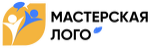 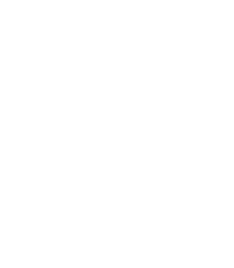 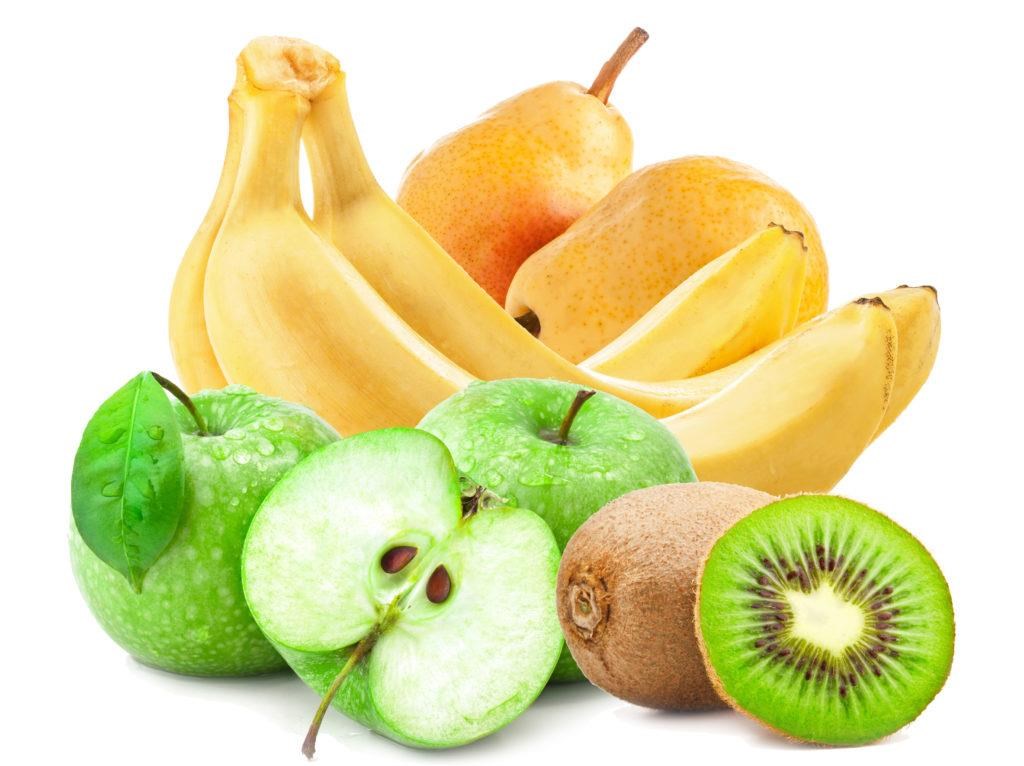 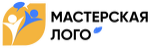 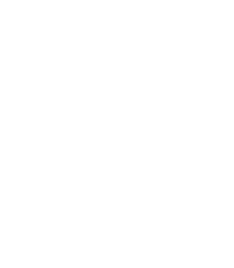 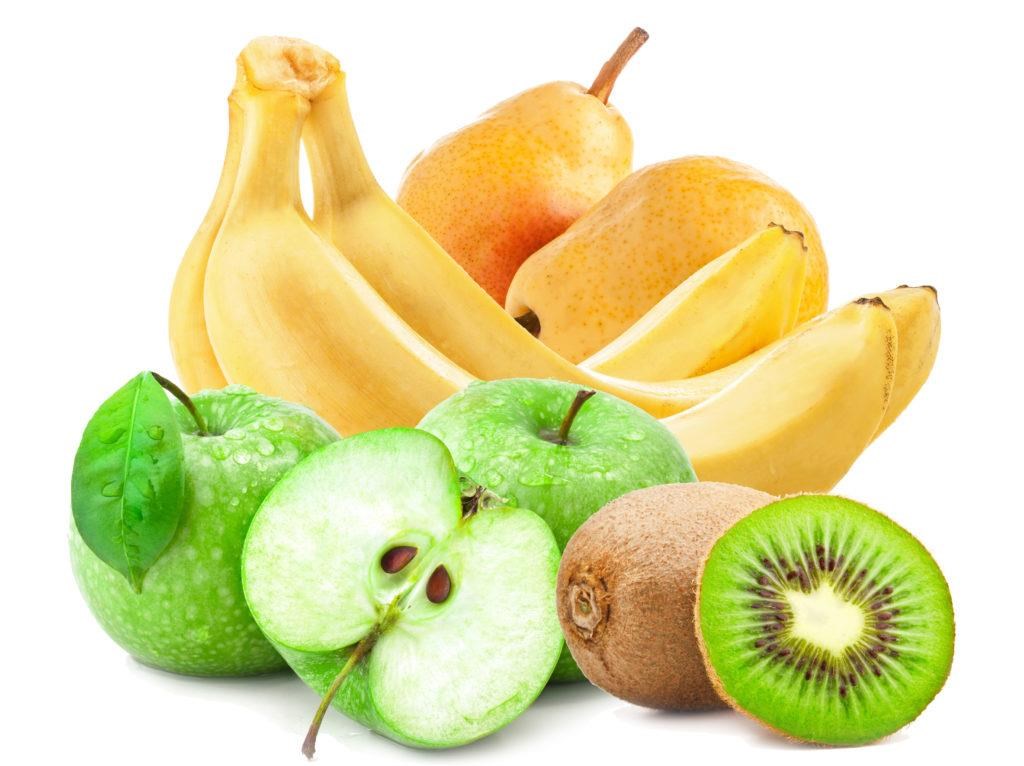 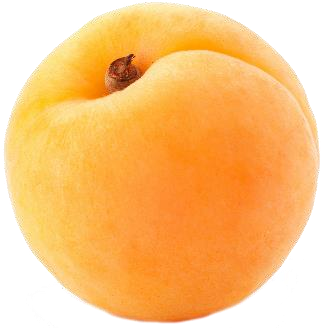 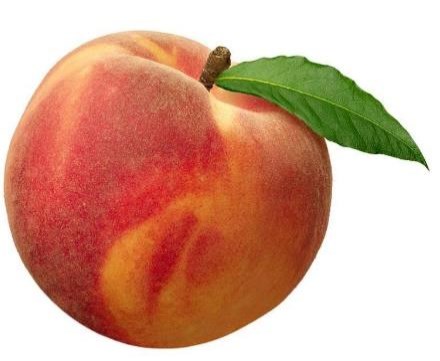 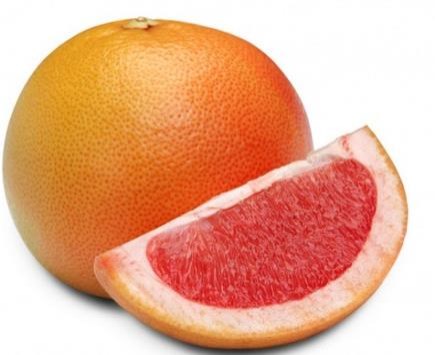 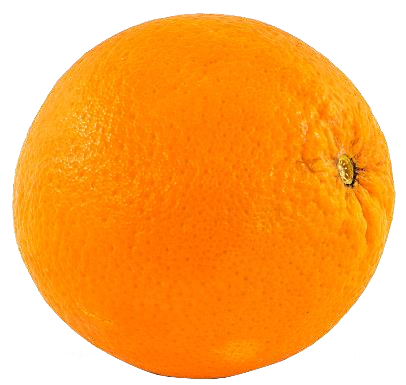 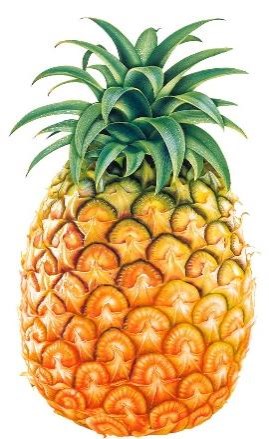 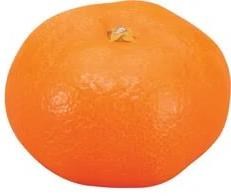 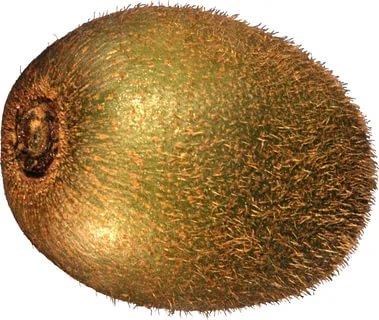 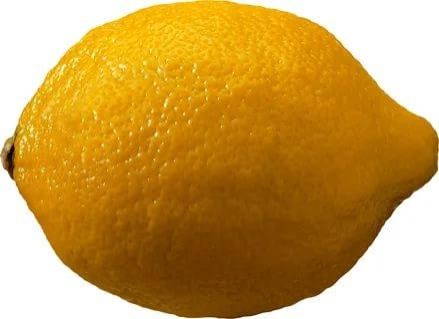 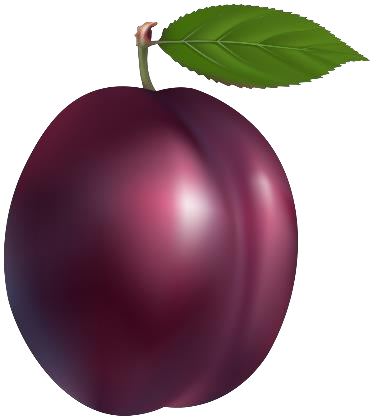 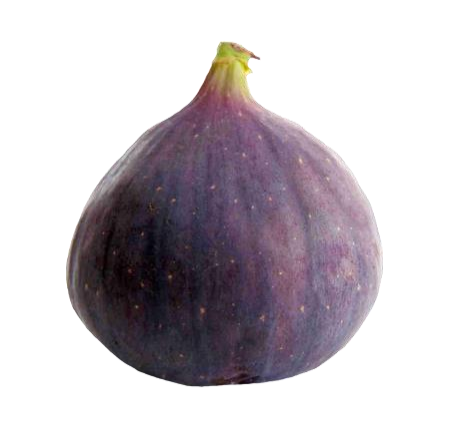 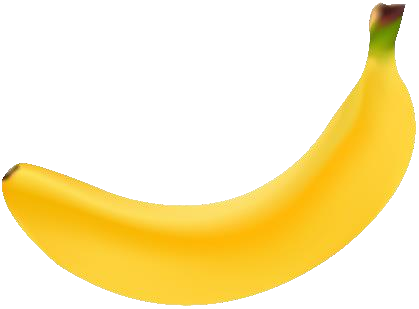 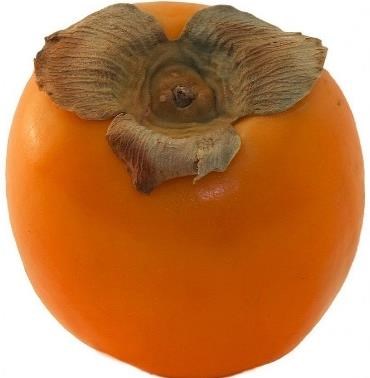 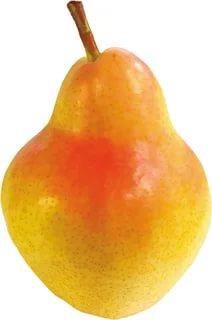 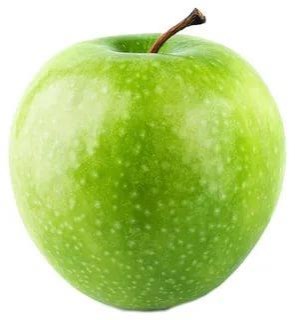 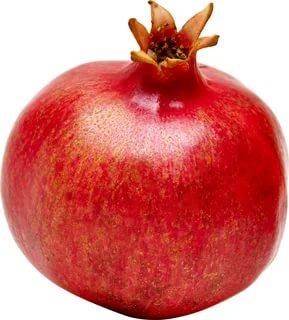 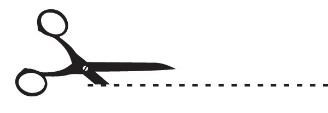 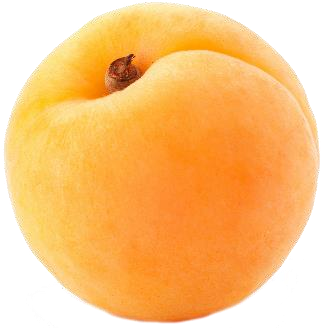 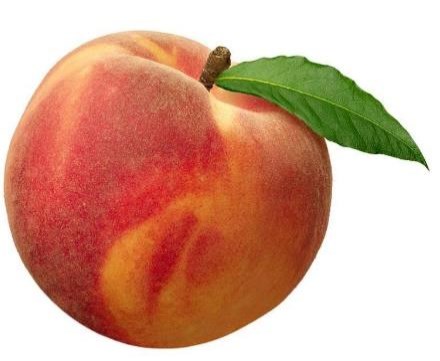 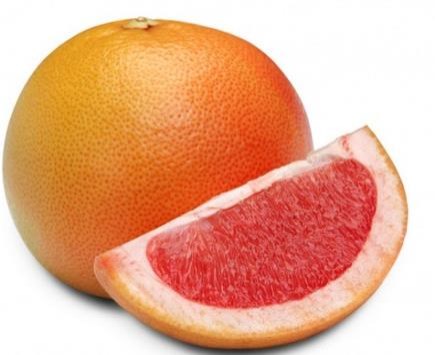 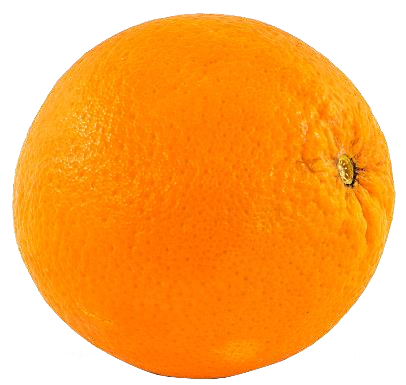 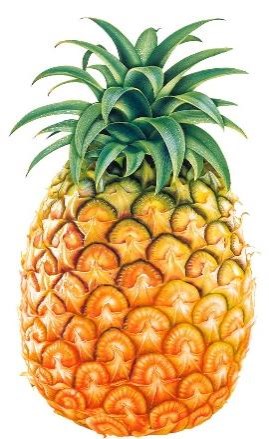 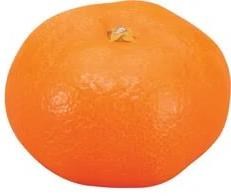 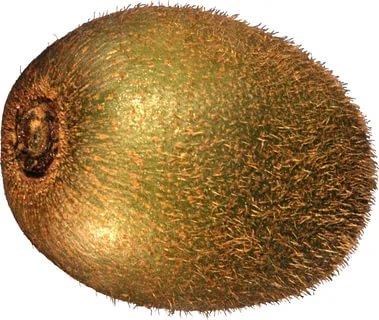 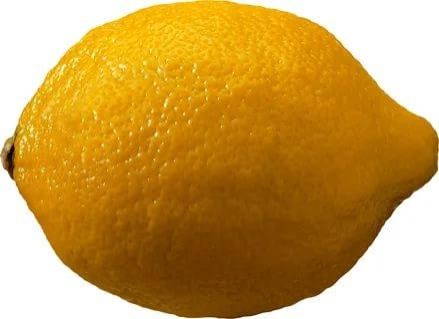 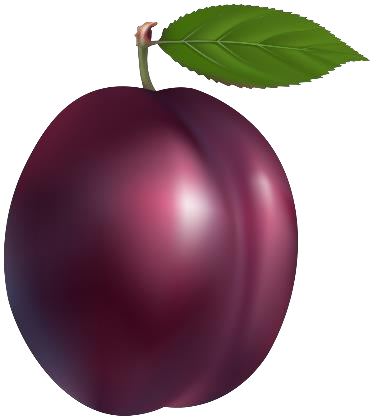 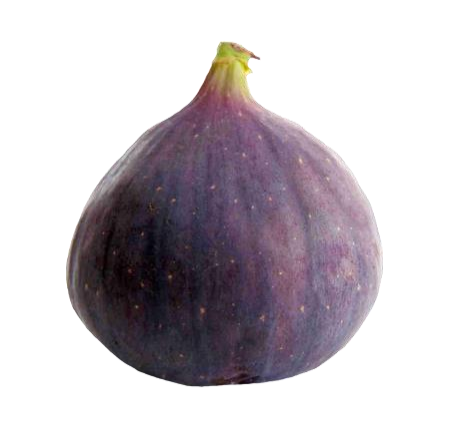 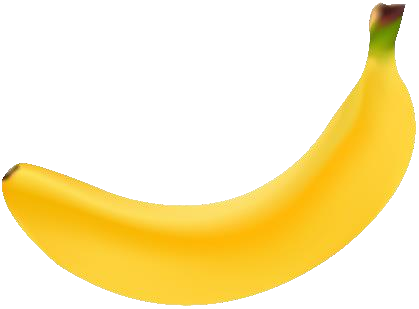 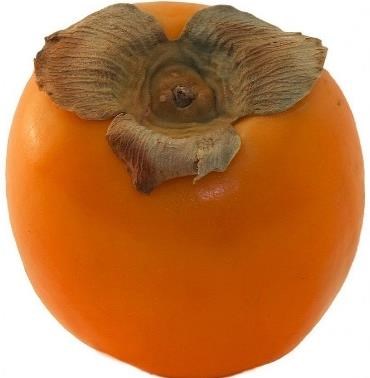 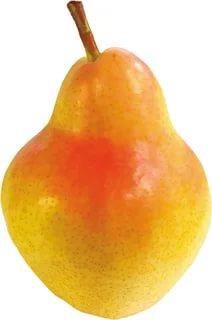 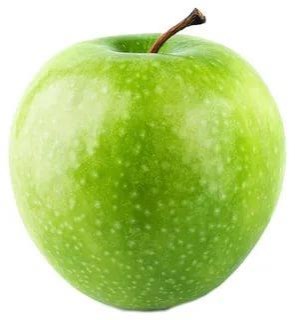 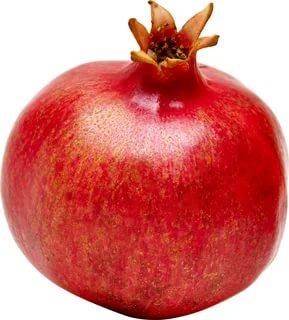 ЯБЛОКО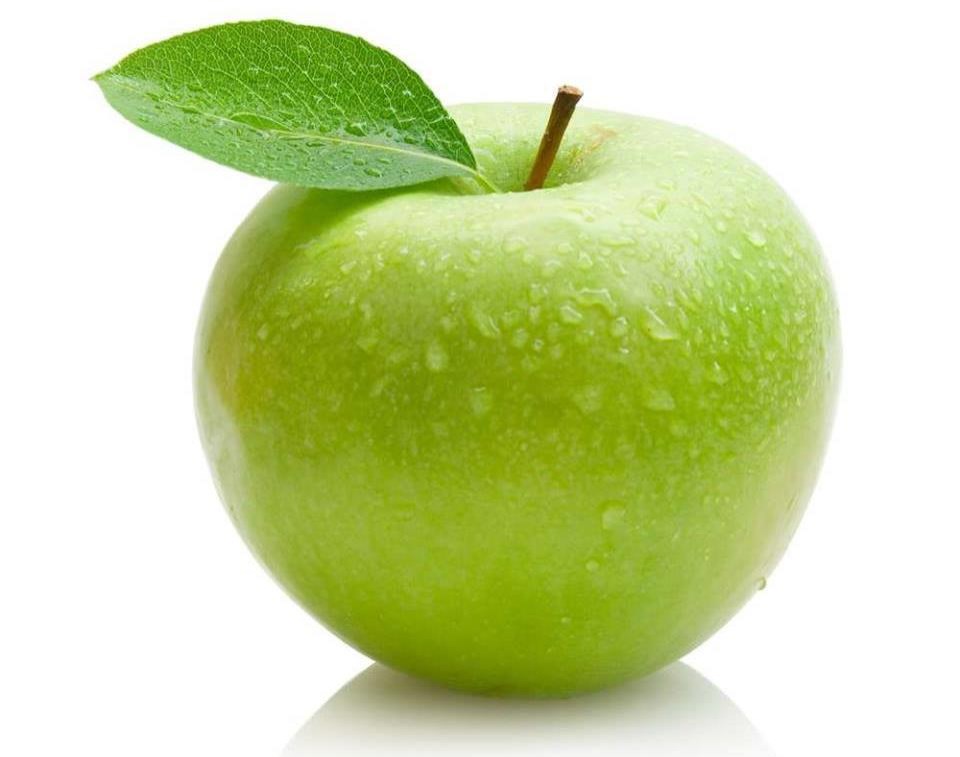 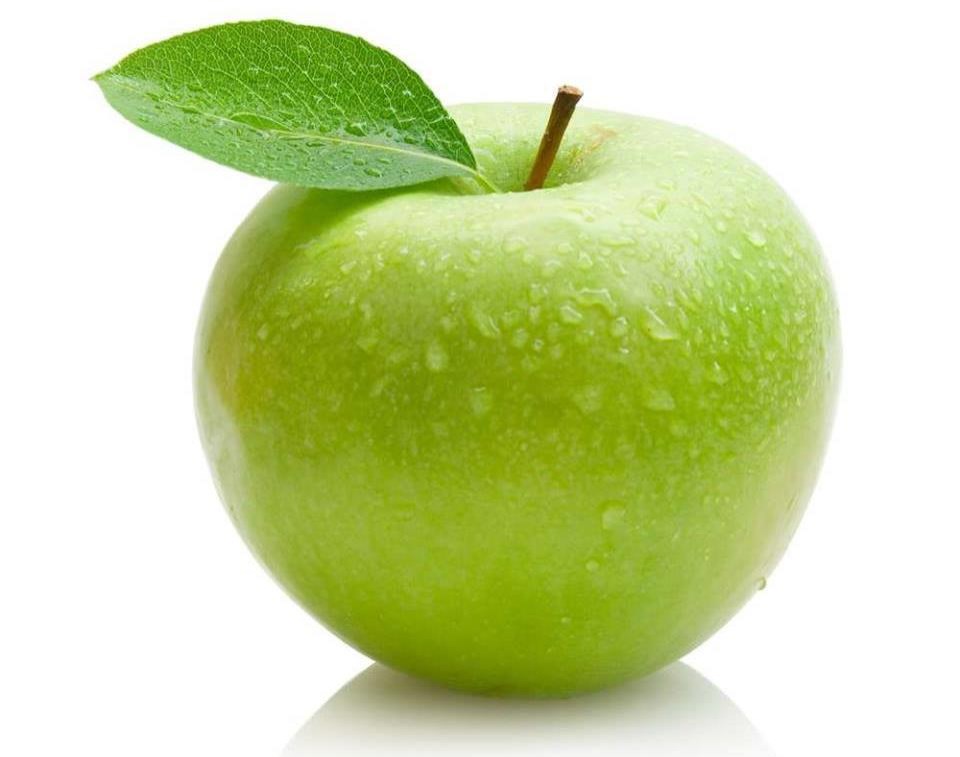 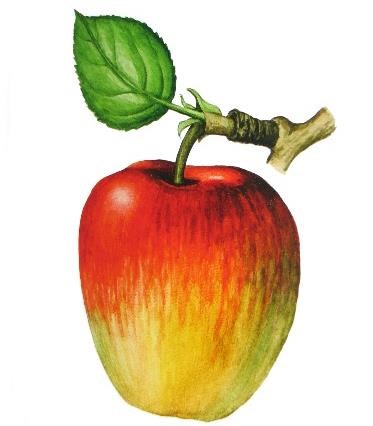 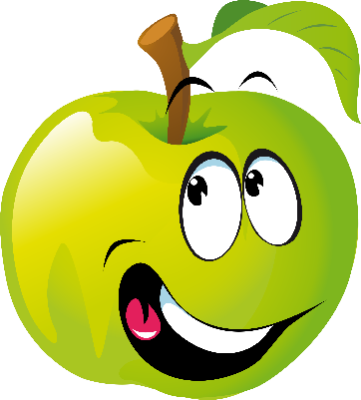 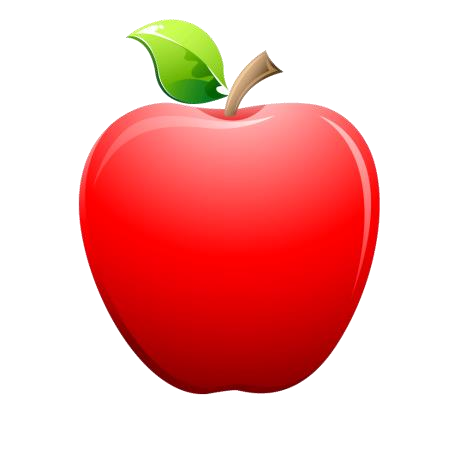 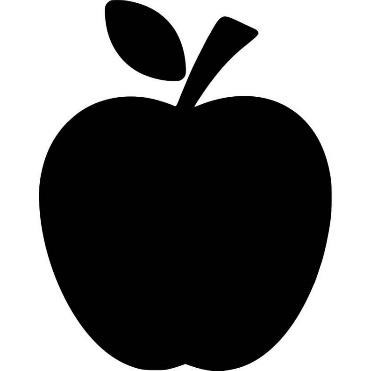 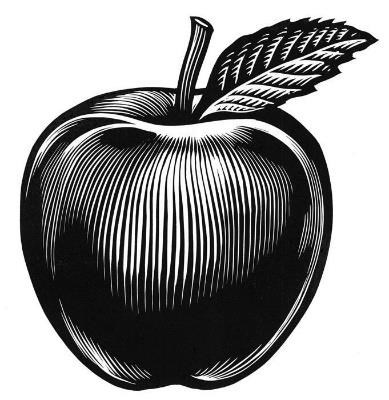 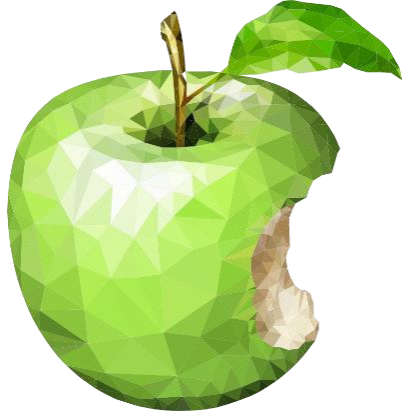 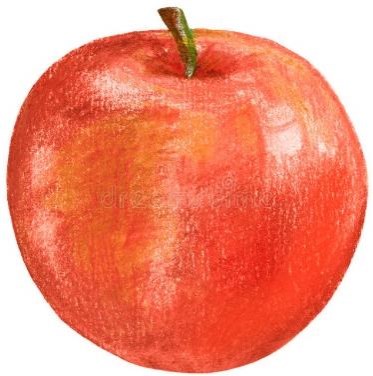 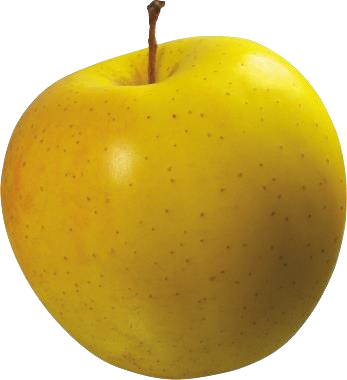 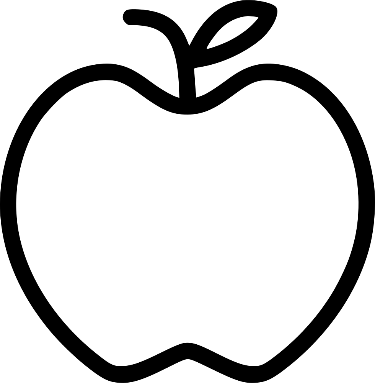 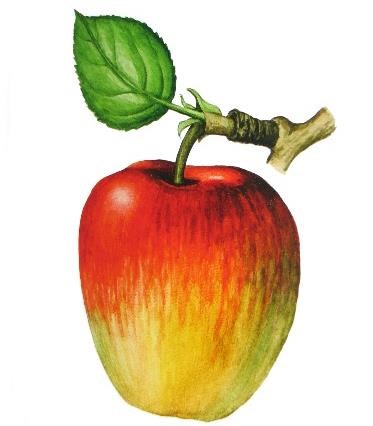 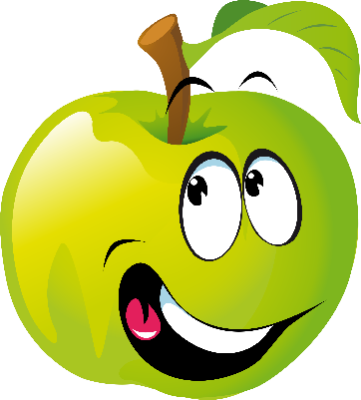 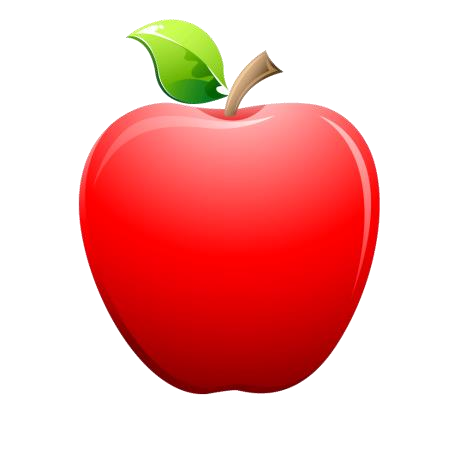 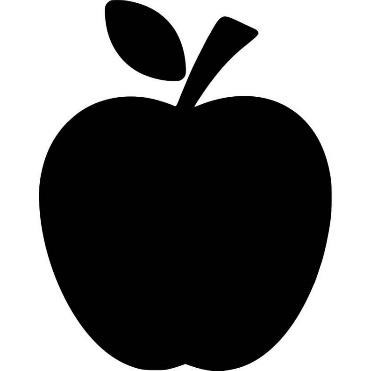 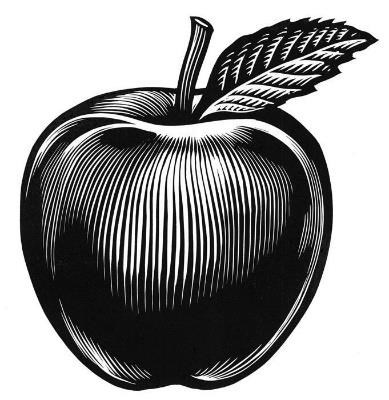 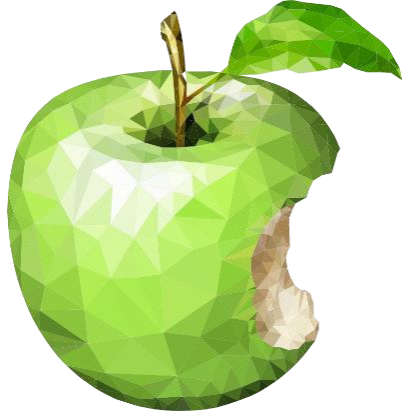 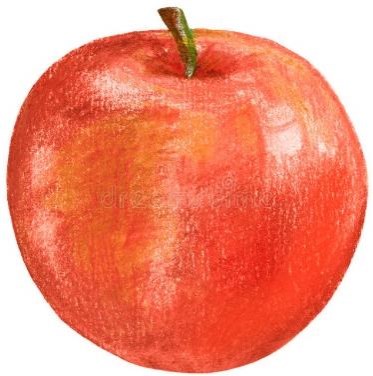 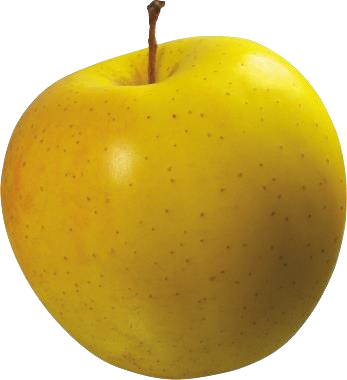 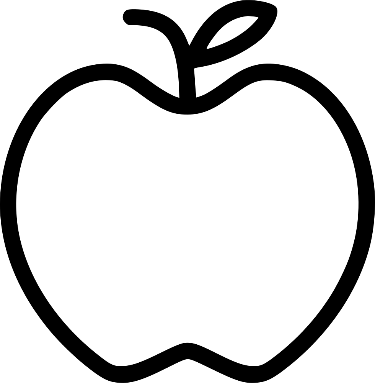 ГРУША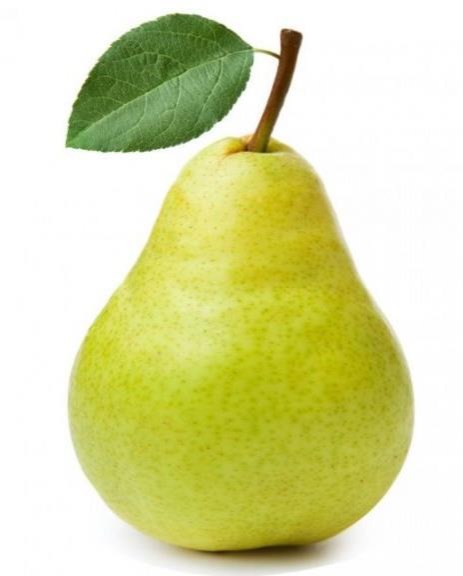 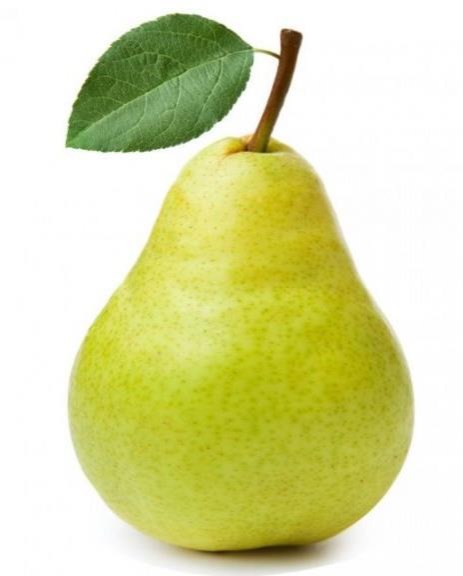 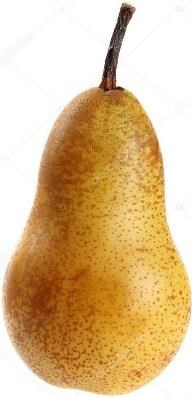 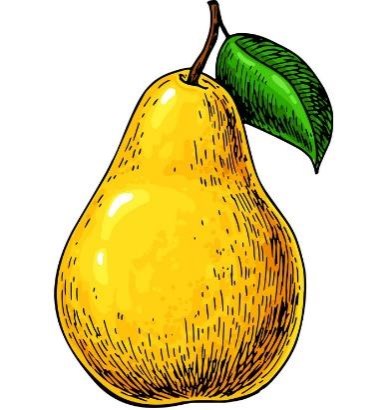 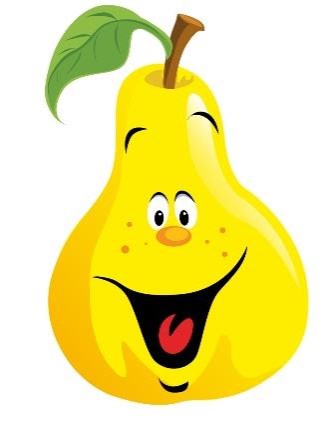 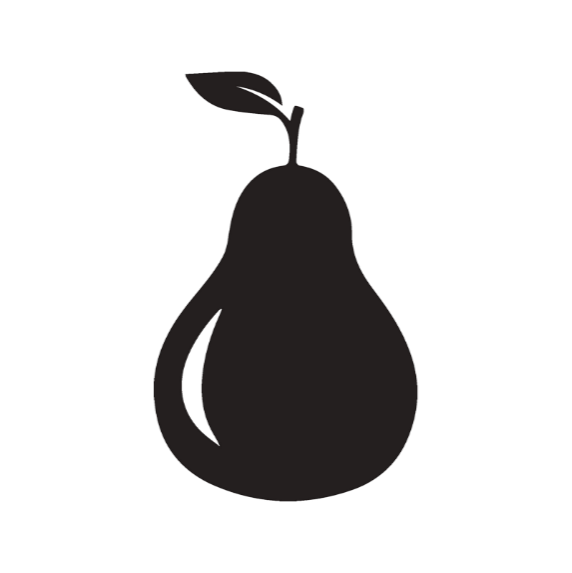 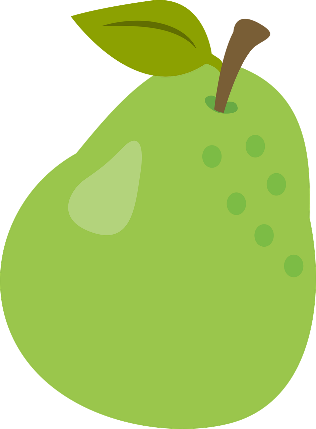 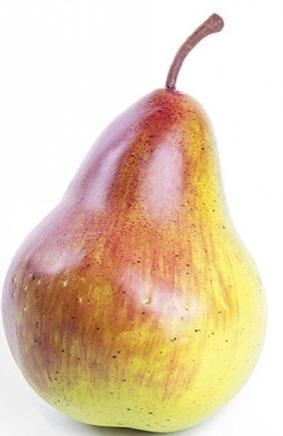 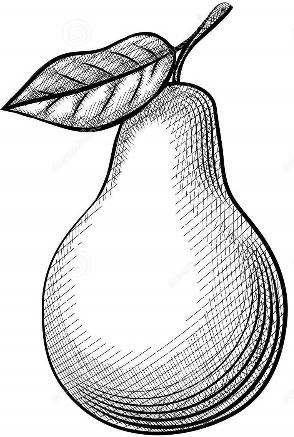 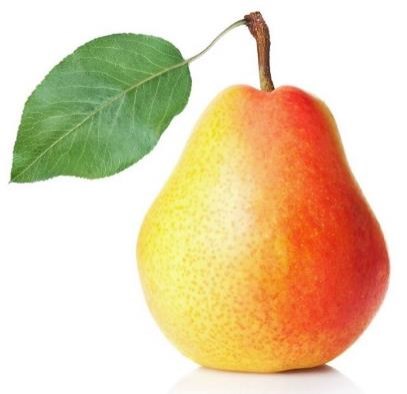 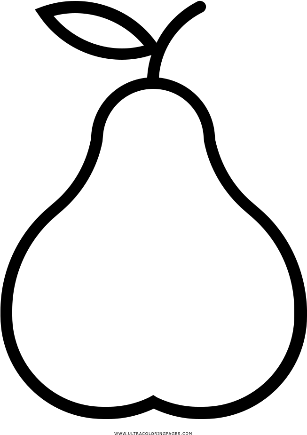 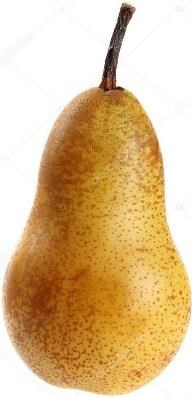 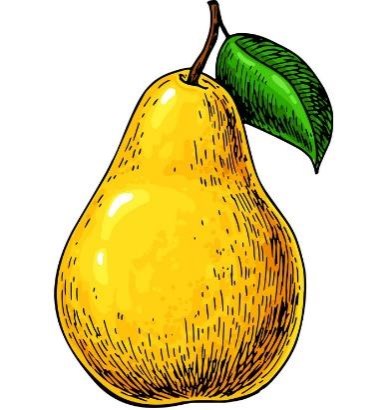 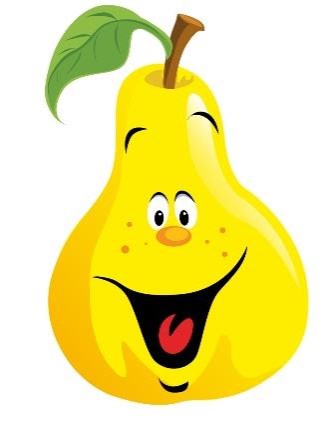 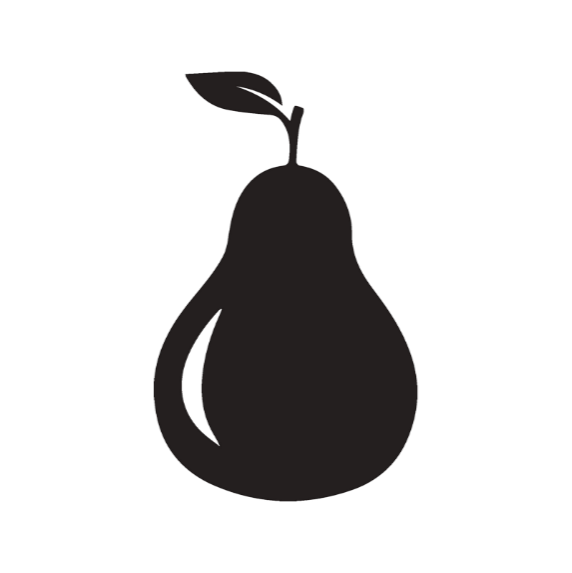 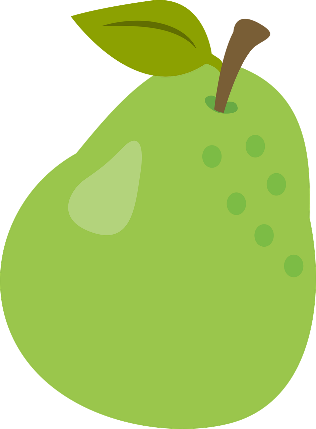 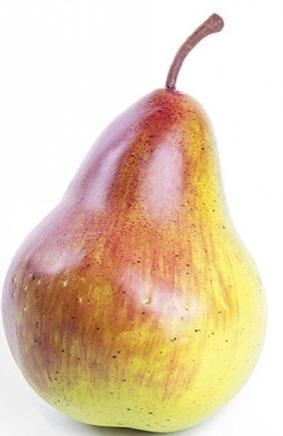 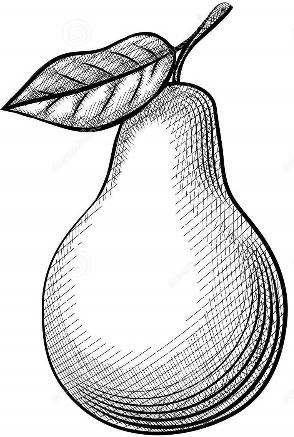 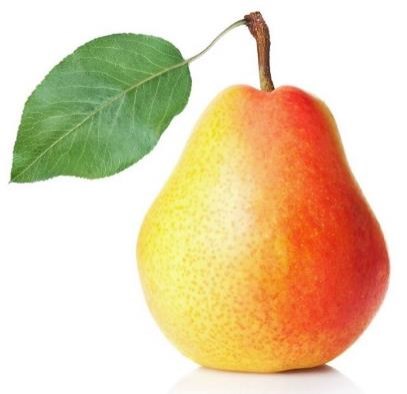 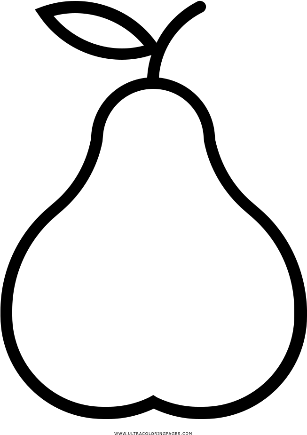 ЛИМОН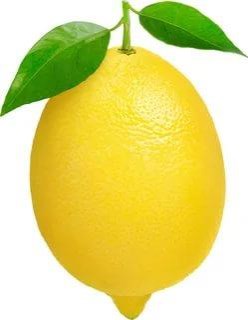 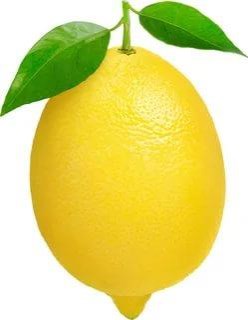 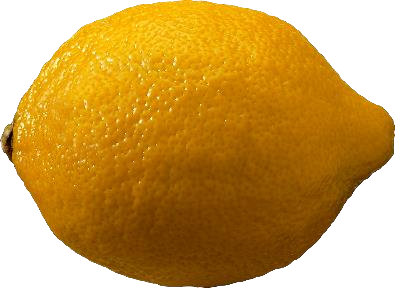 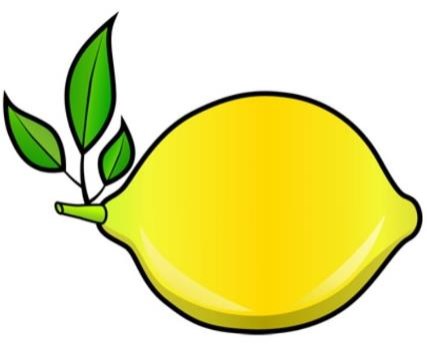 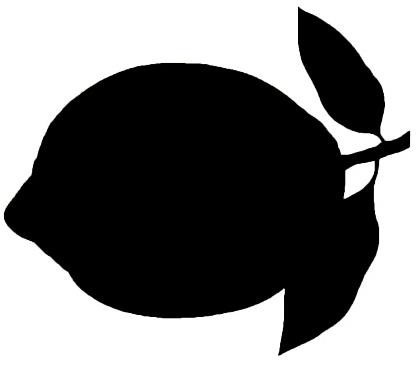 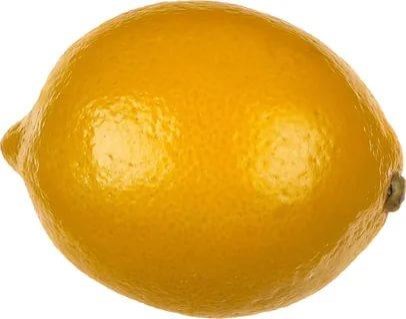 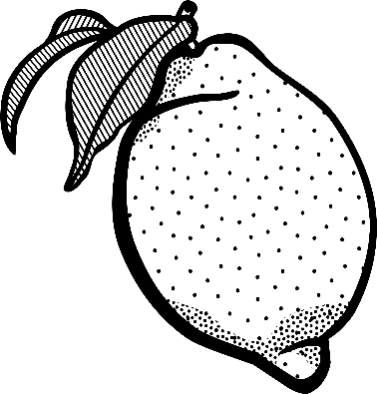 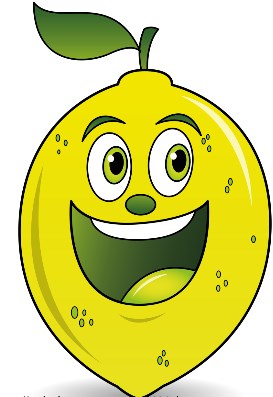 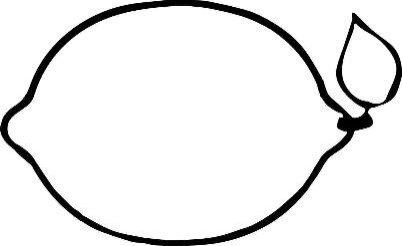 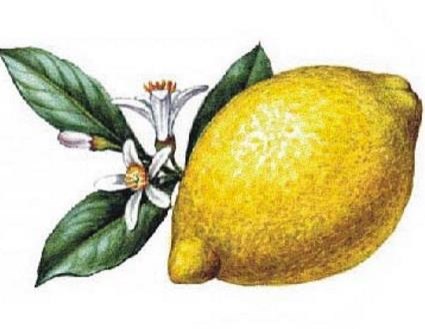 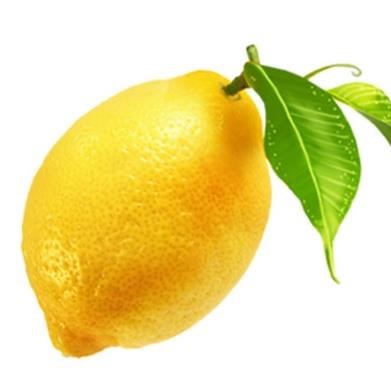 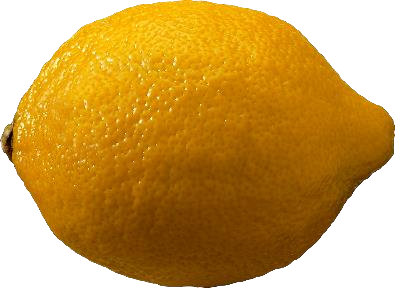 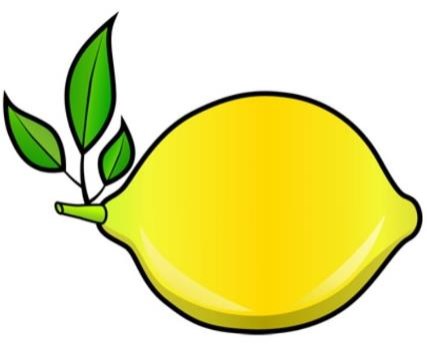 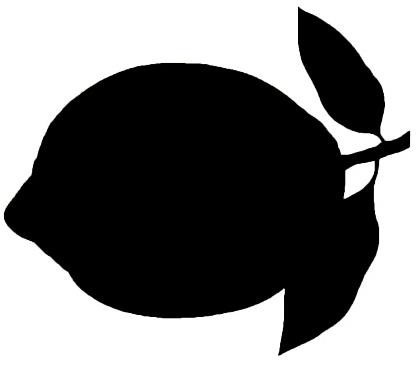 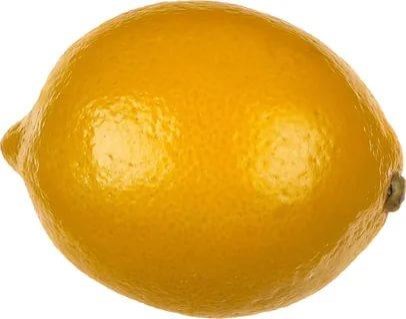 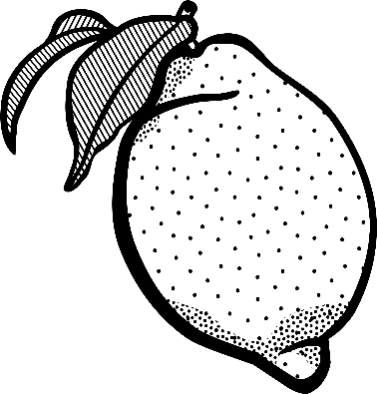 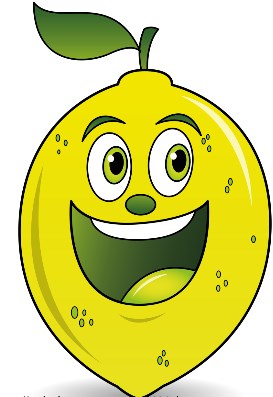 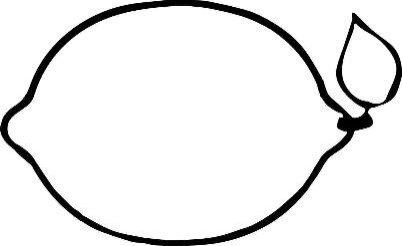 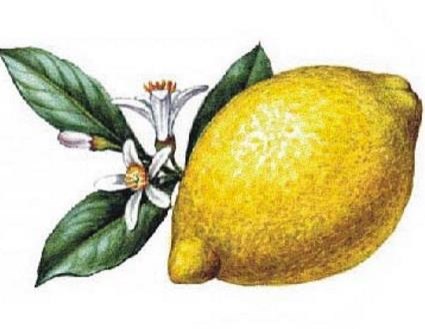 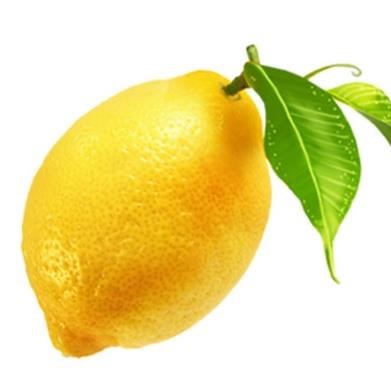 АПЕЛЬСИН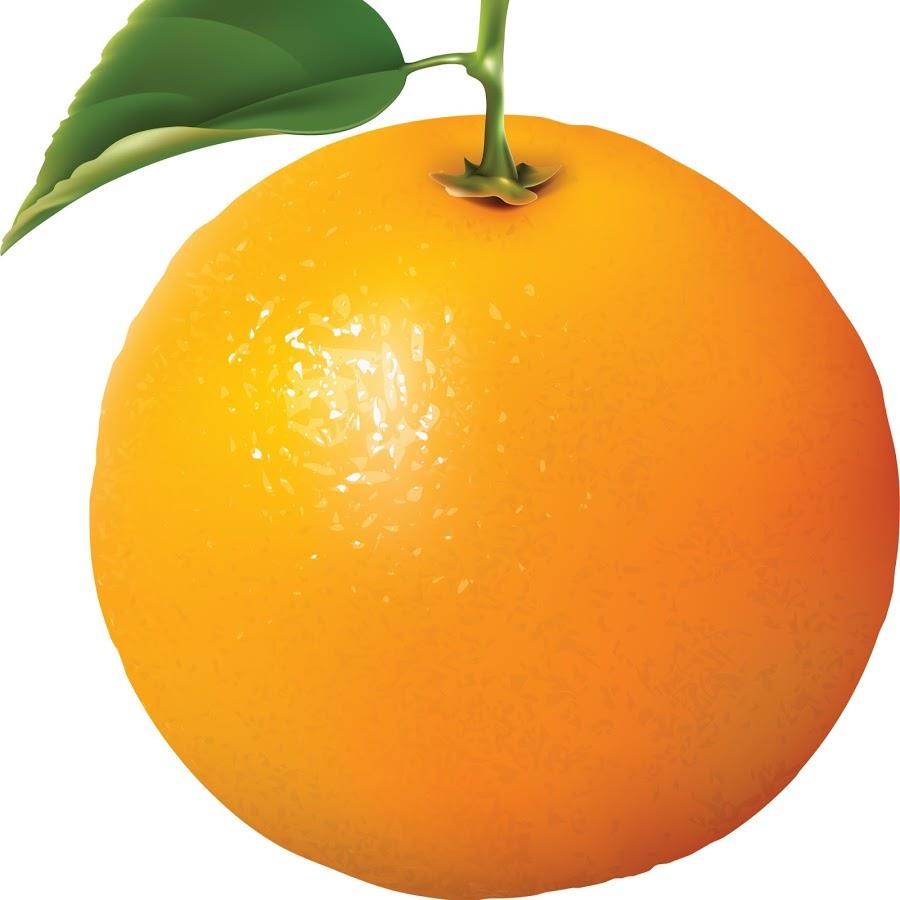 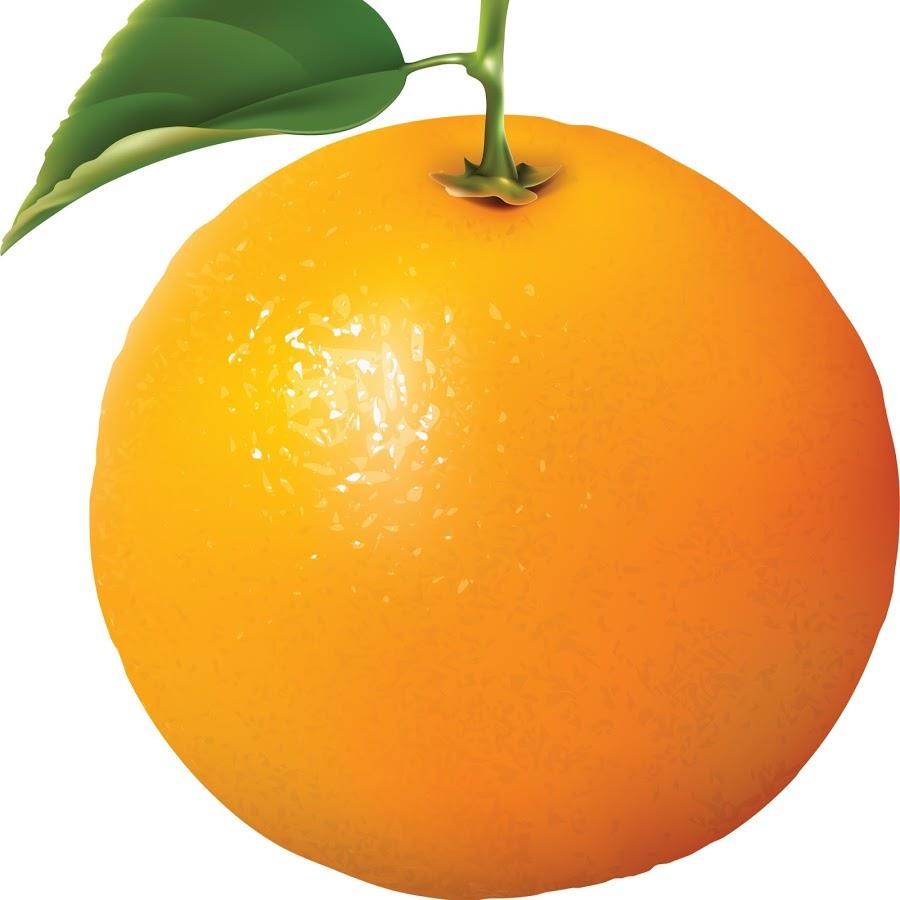 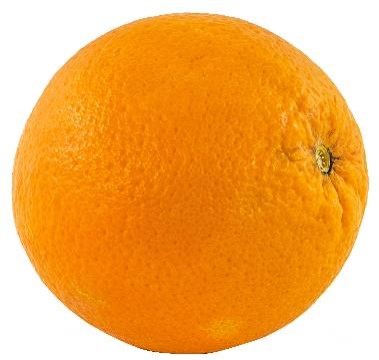 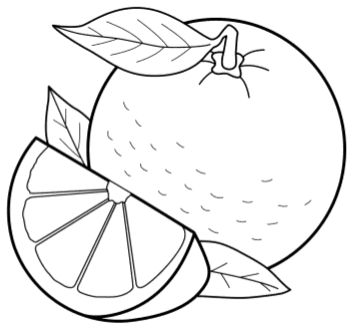 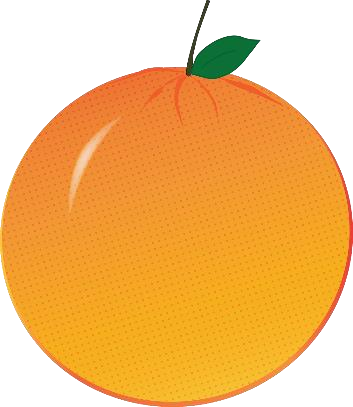 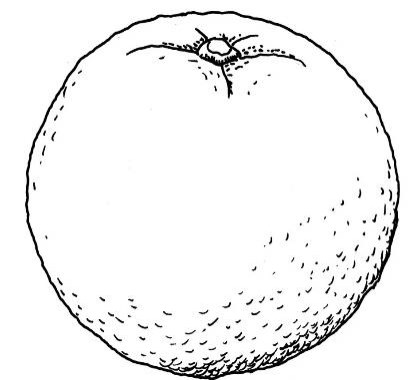 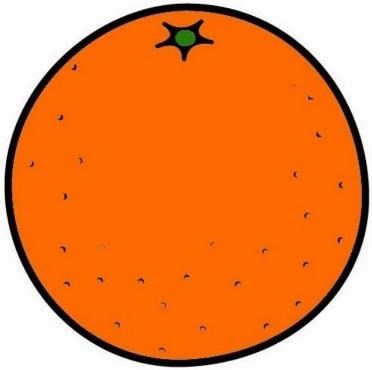 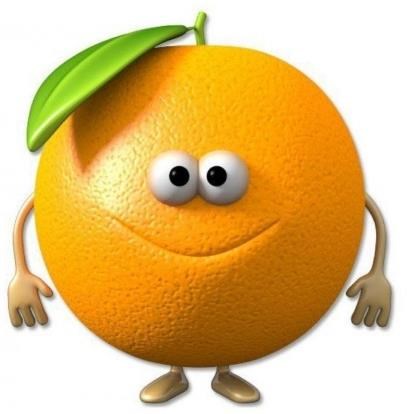 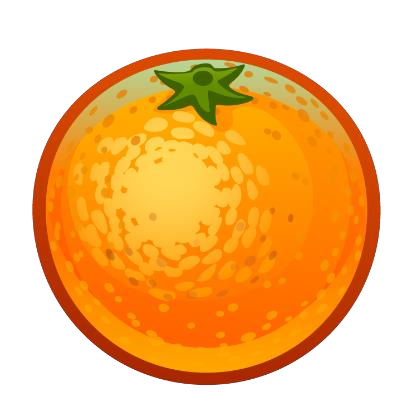 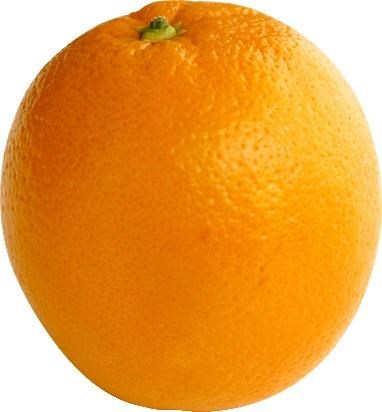 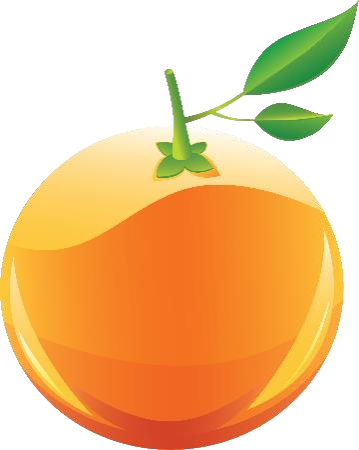 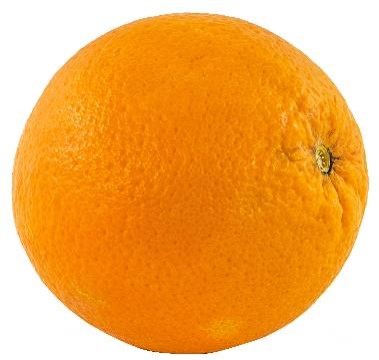 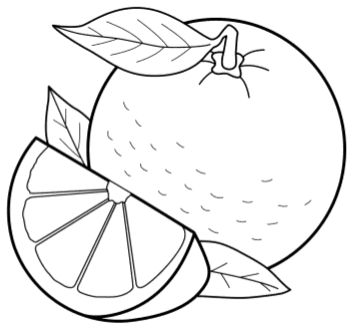 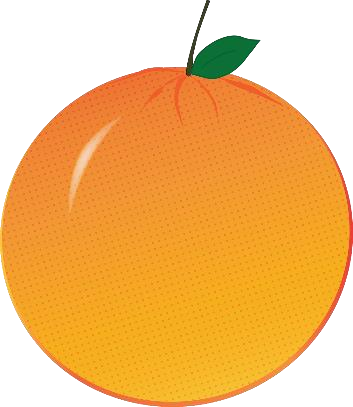 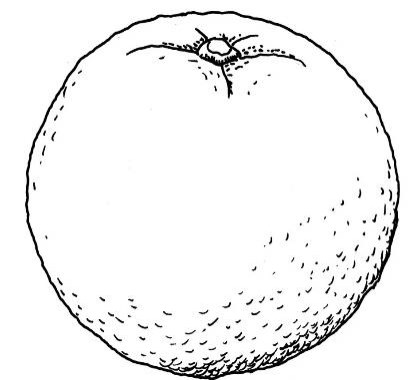 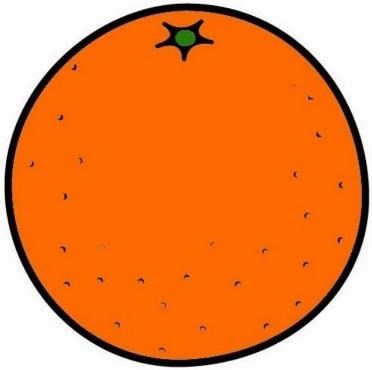 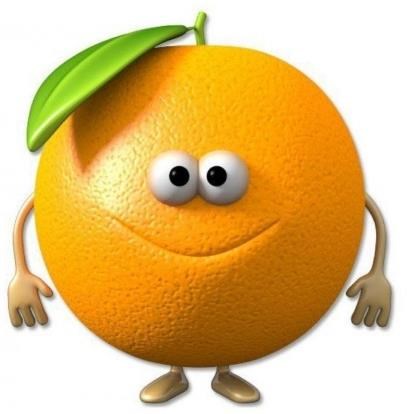 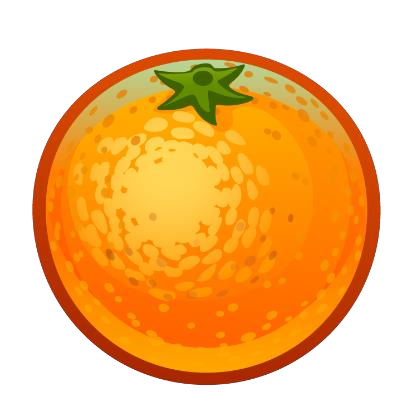 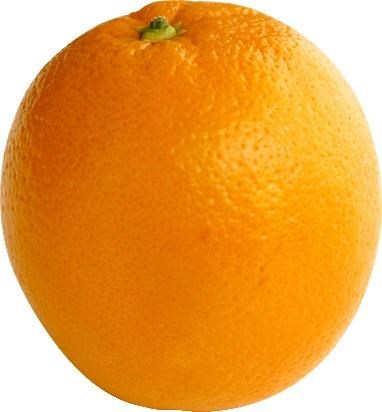 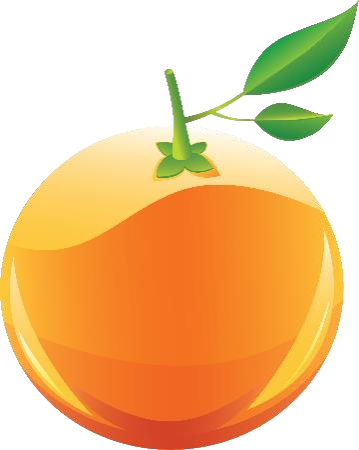 БАНАН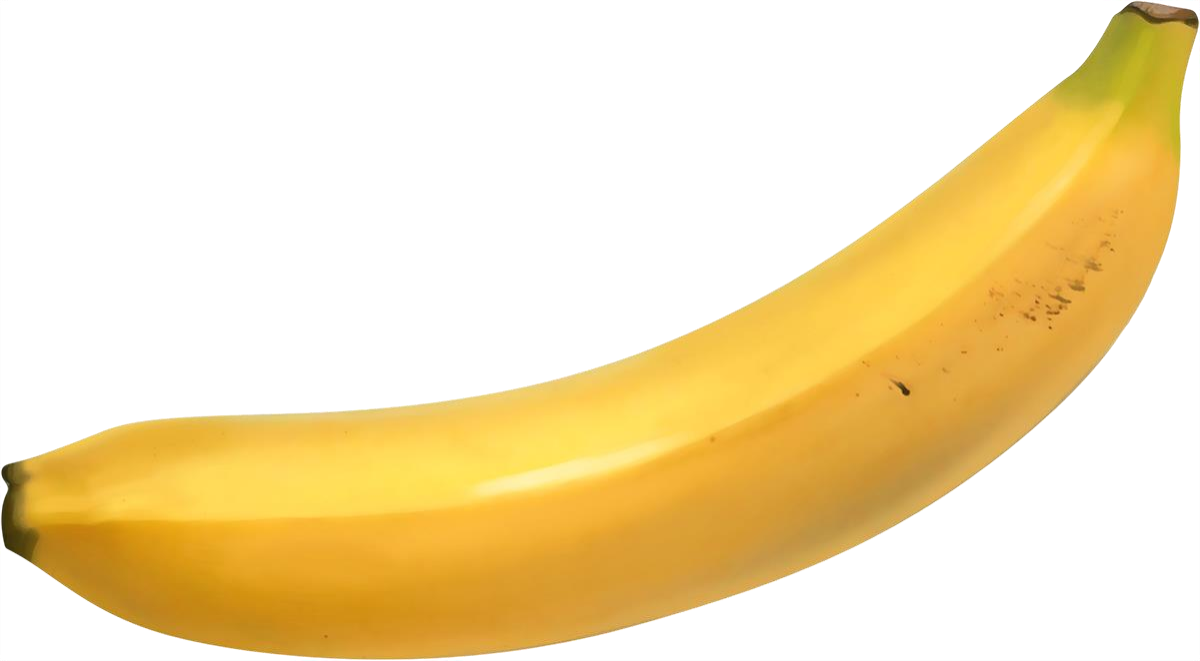 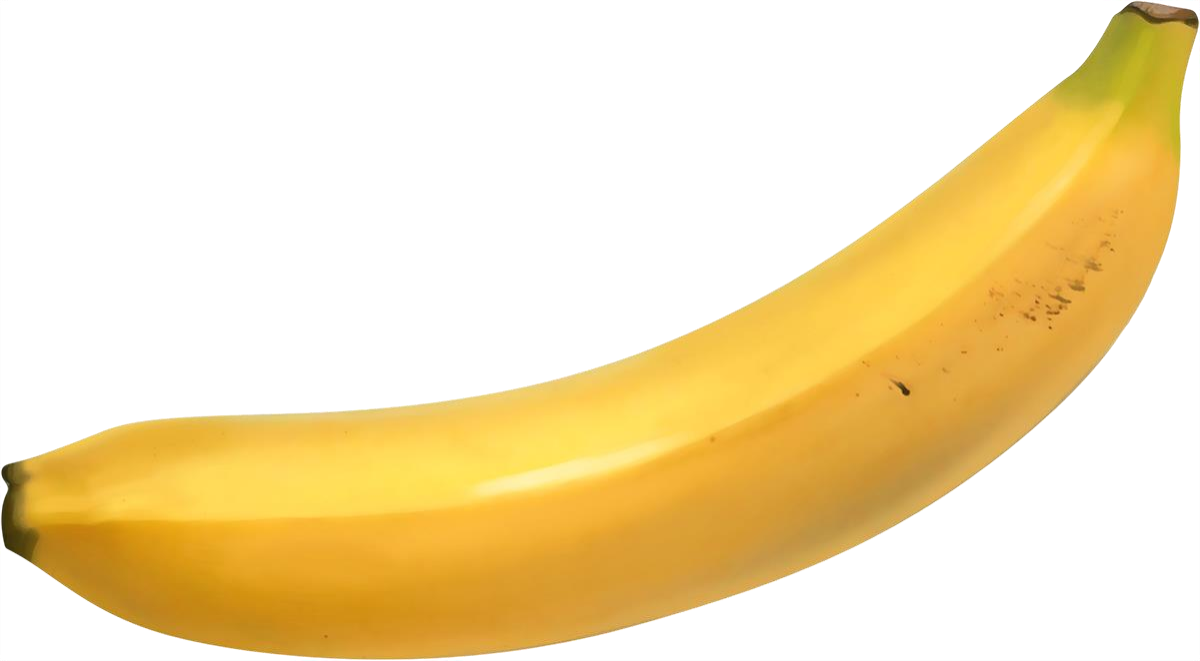 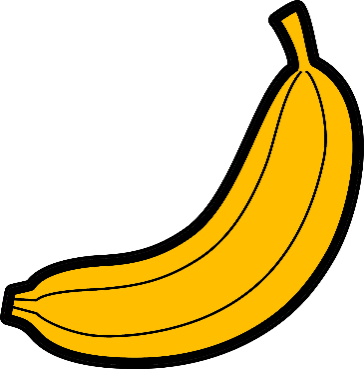 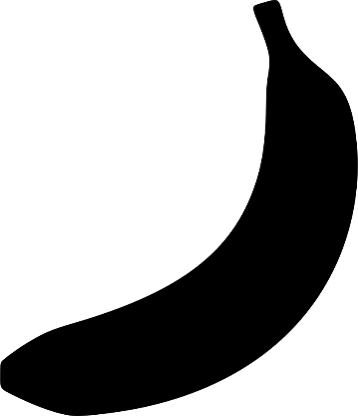 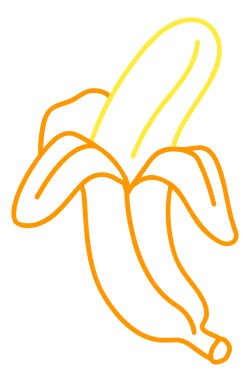 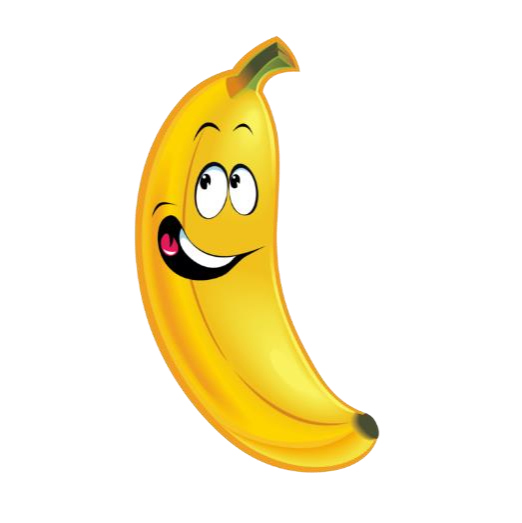 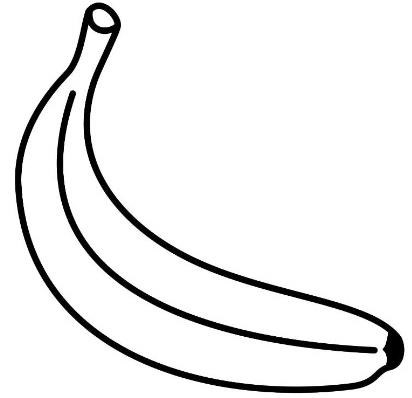 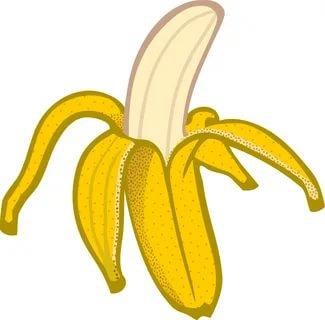 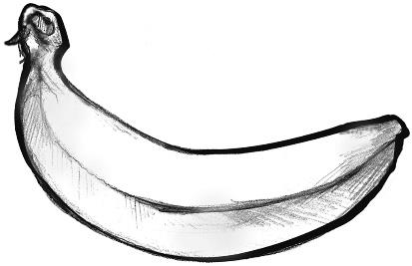 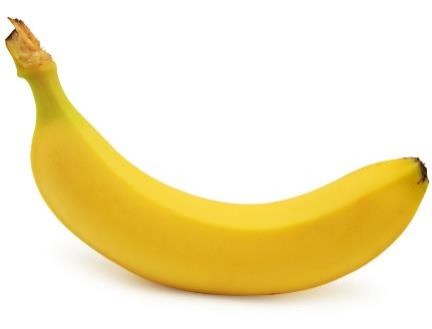 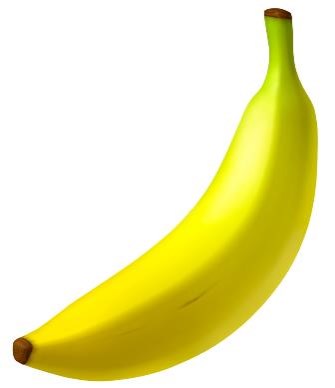 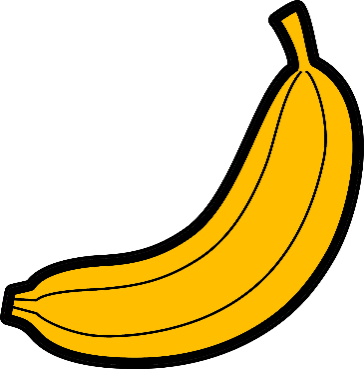 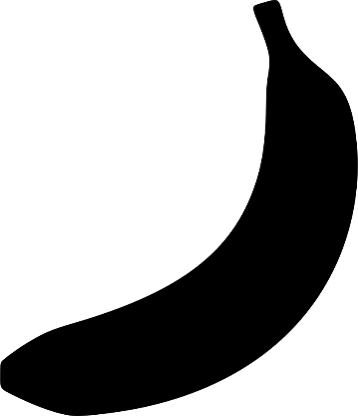 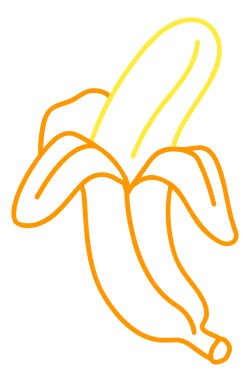 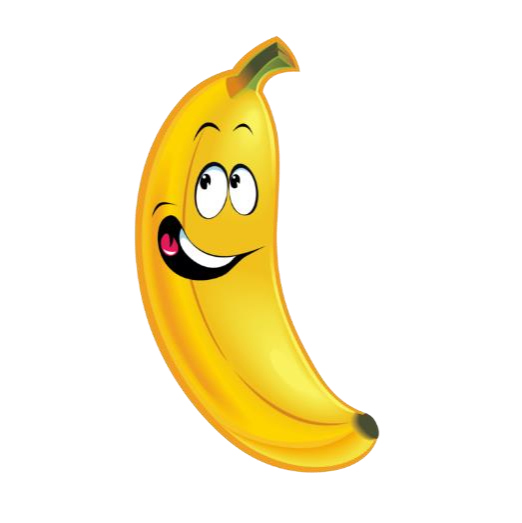 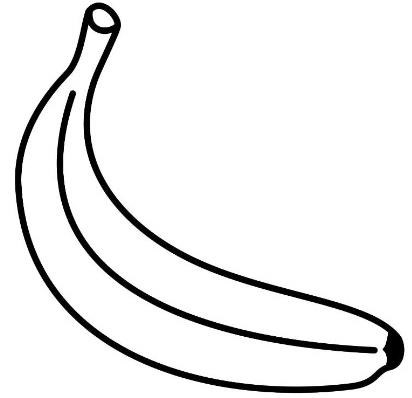 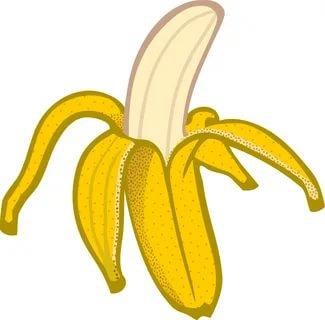 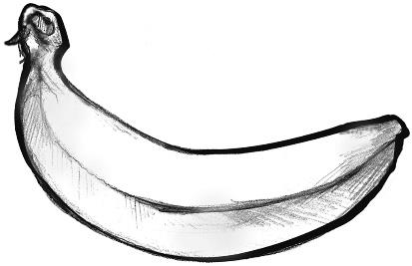 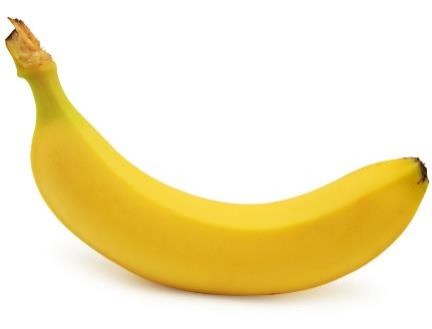 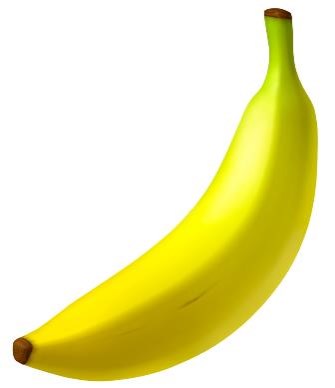 СОЕДИНИ.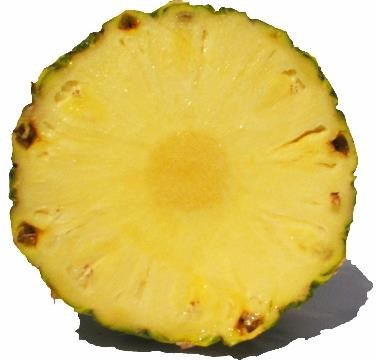 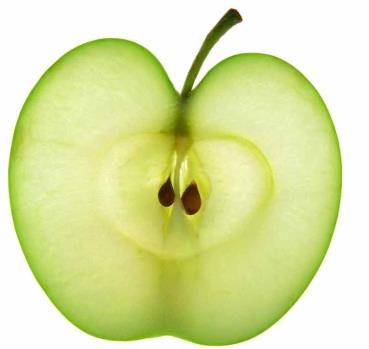 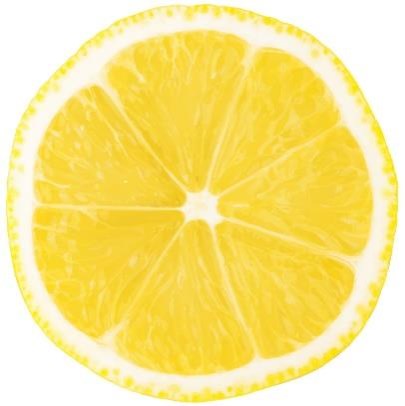 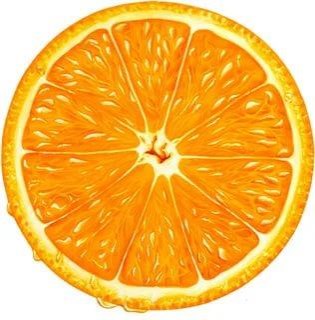 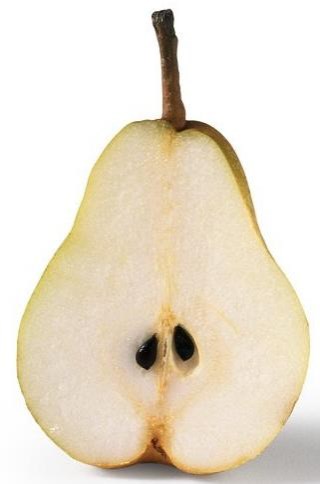 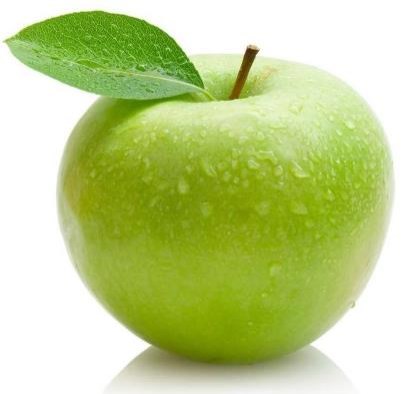 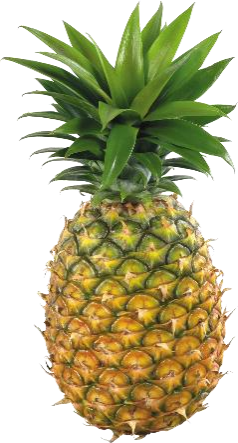 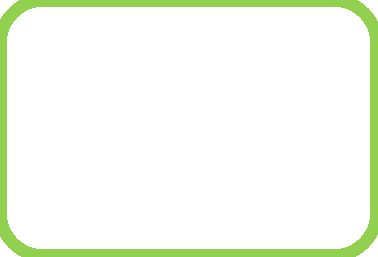 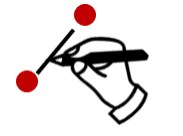 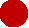 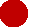 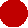 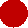 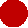 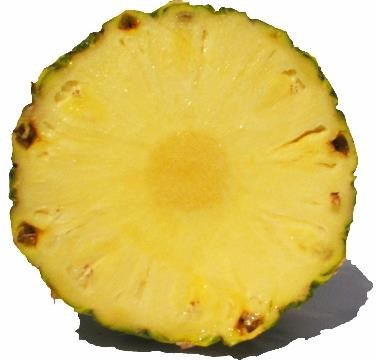 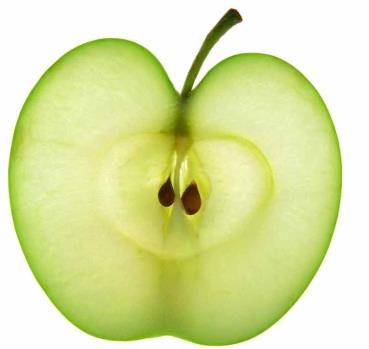 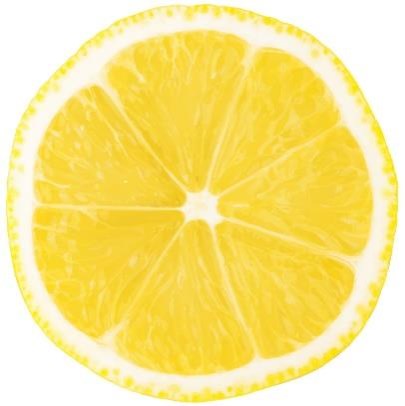 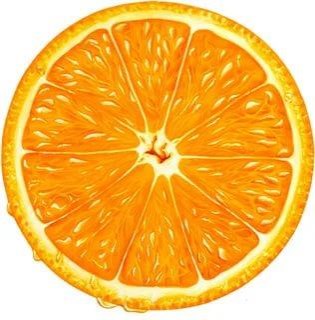 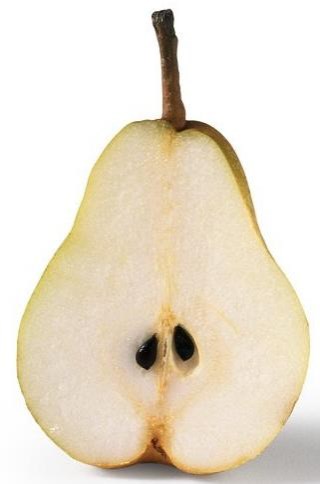 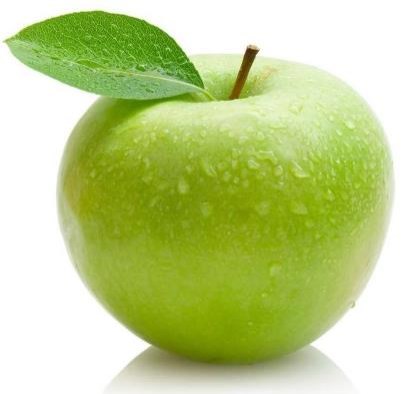 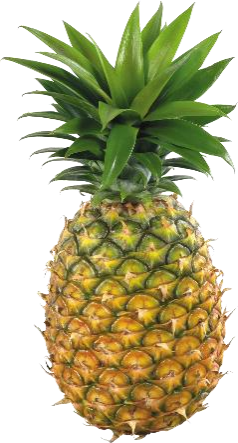 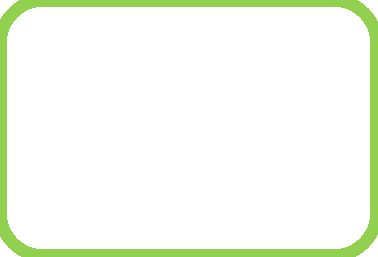 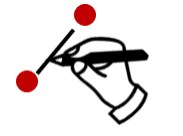 СОЕДИНИ.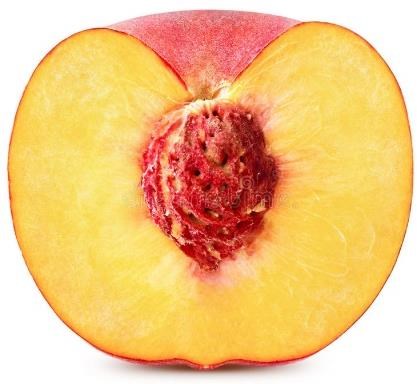 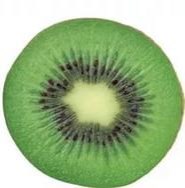 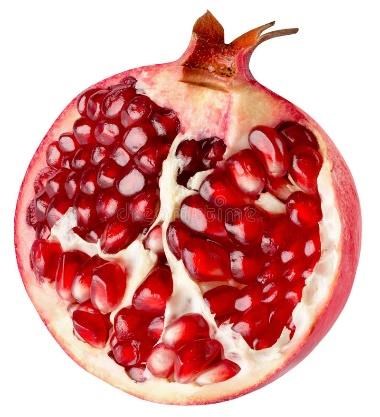 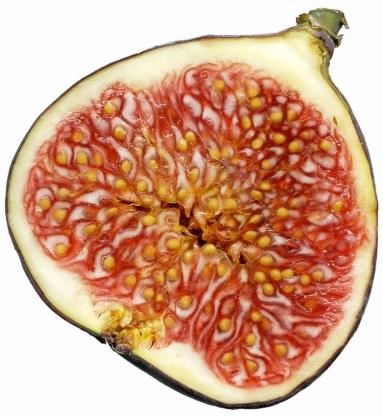 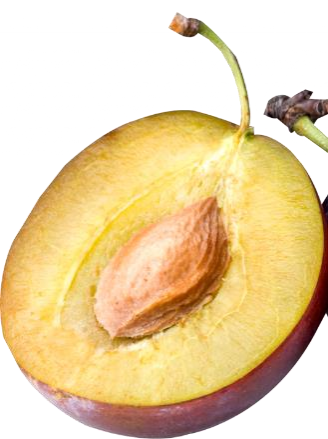 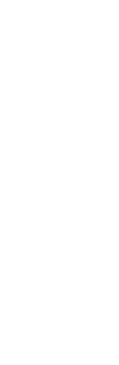 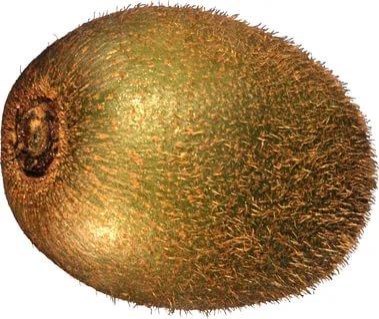 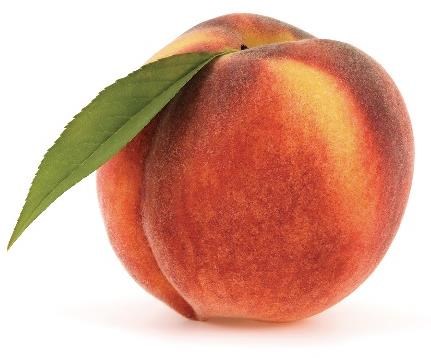 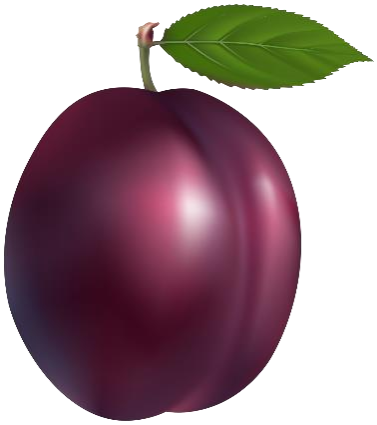 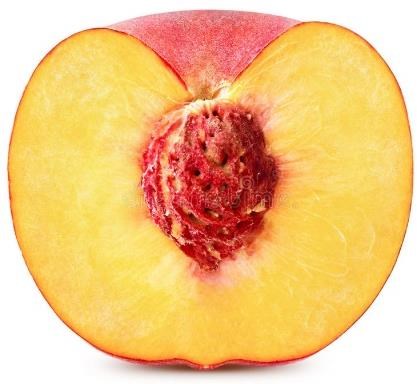 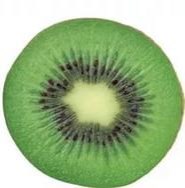 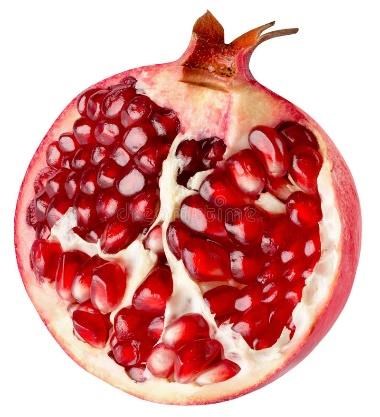 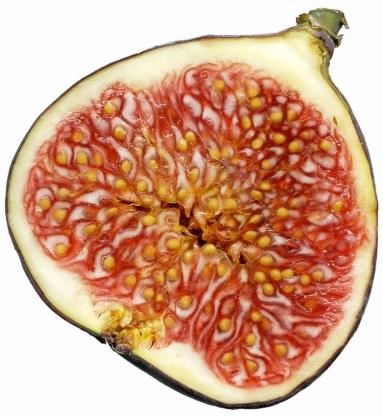 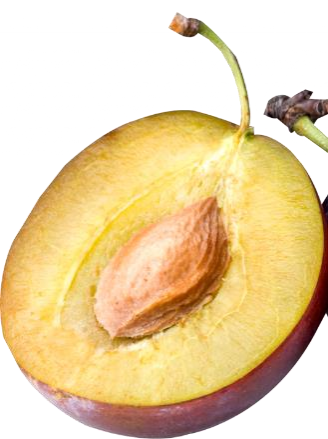 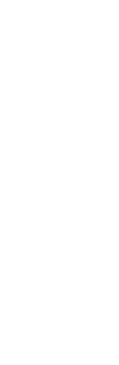 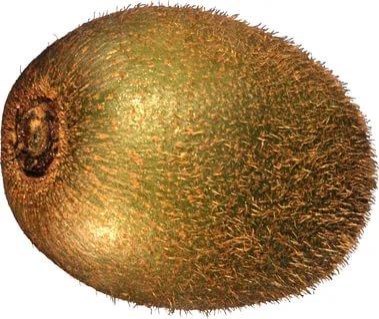 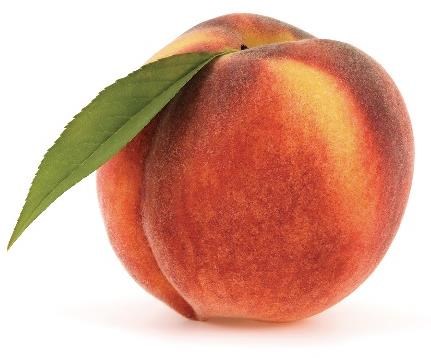 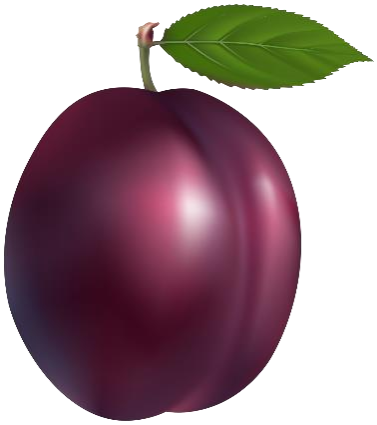 ОБВЕДИ ЯБЛОКО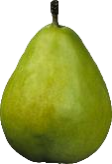 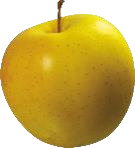 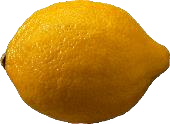 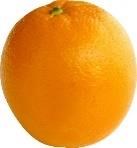 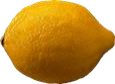 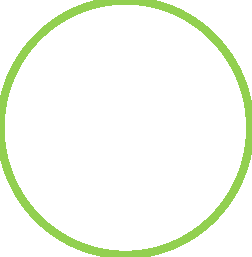 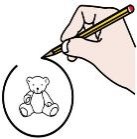 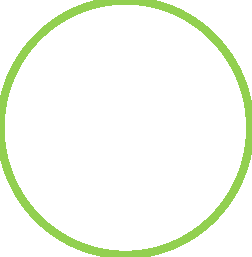 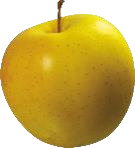 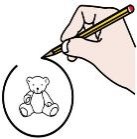 ОБВЕДИ ГРУШУ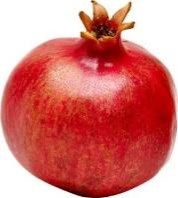 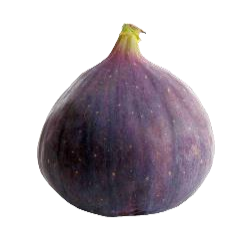 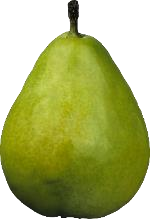 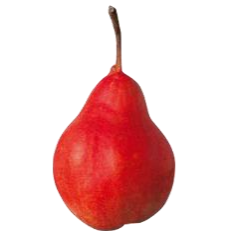 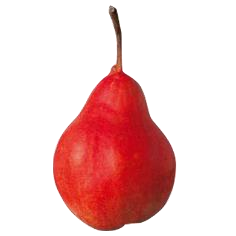 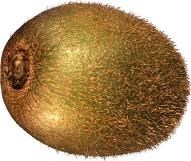 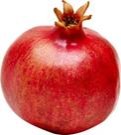 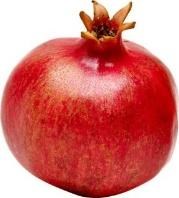 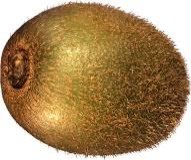 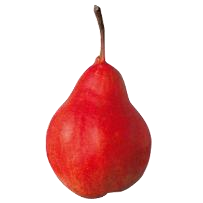 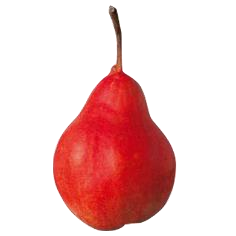 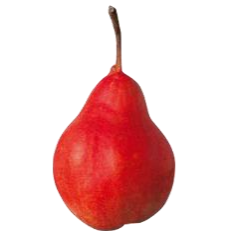 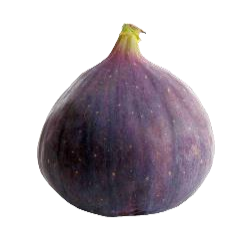 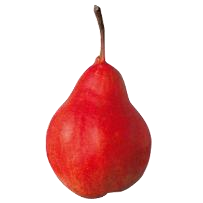 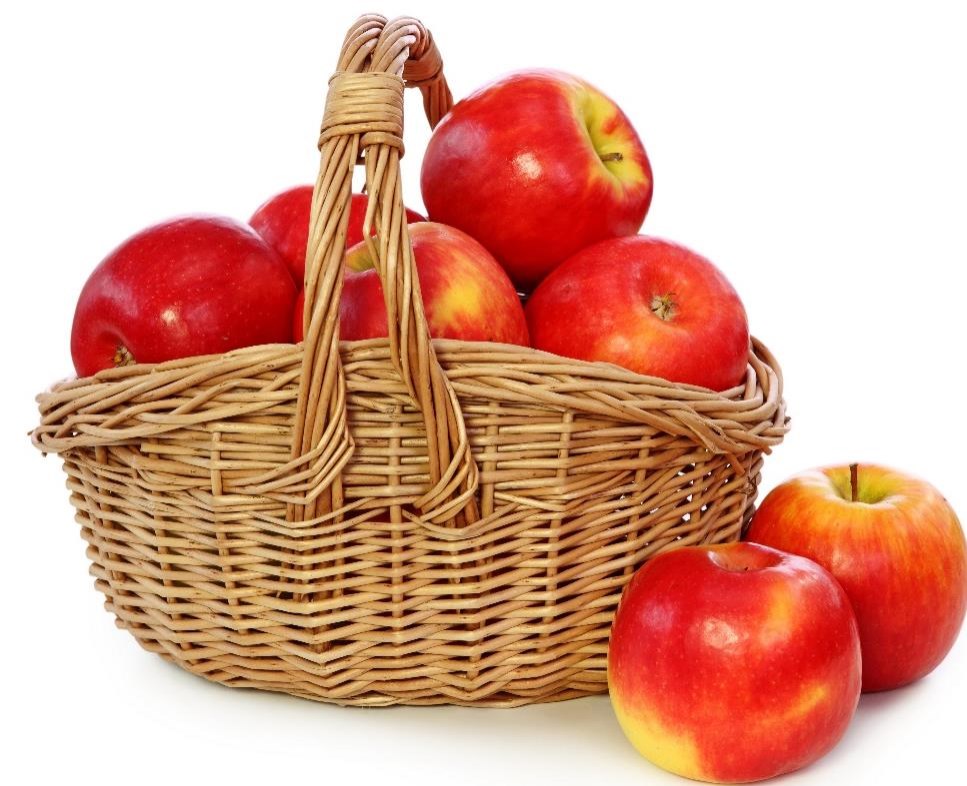 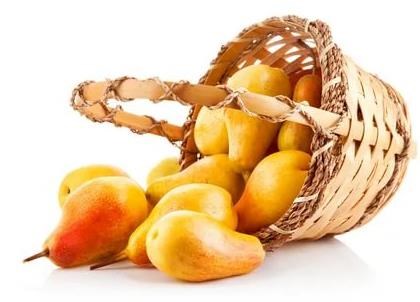 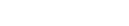 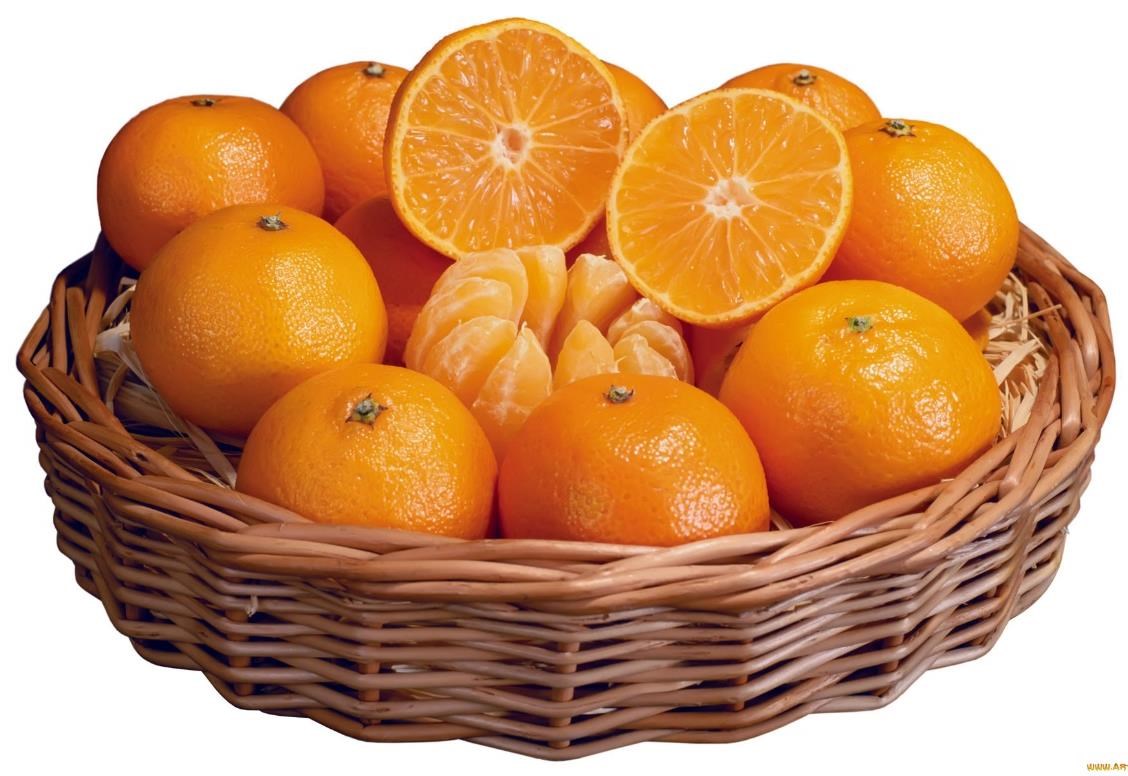 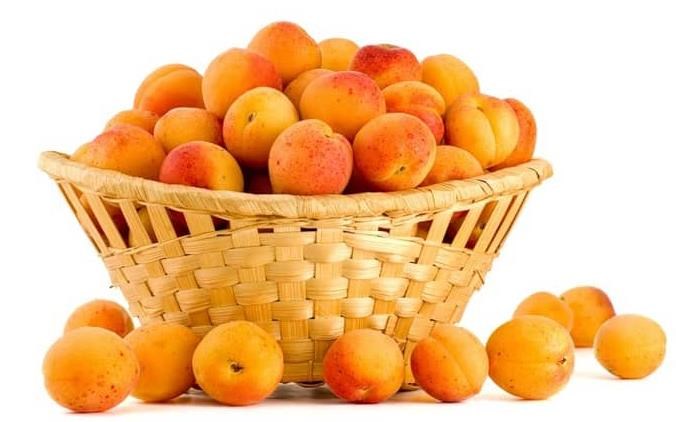 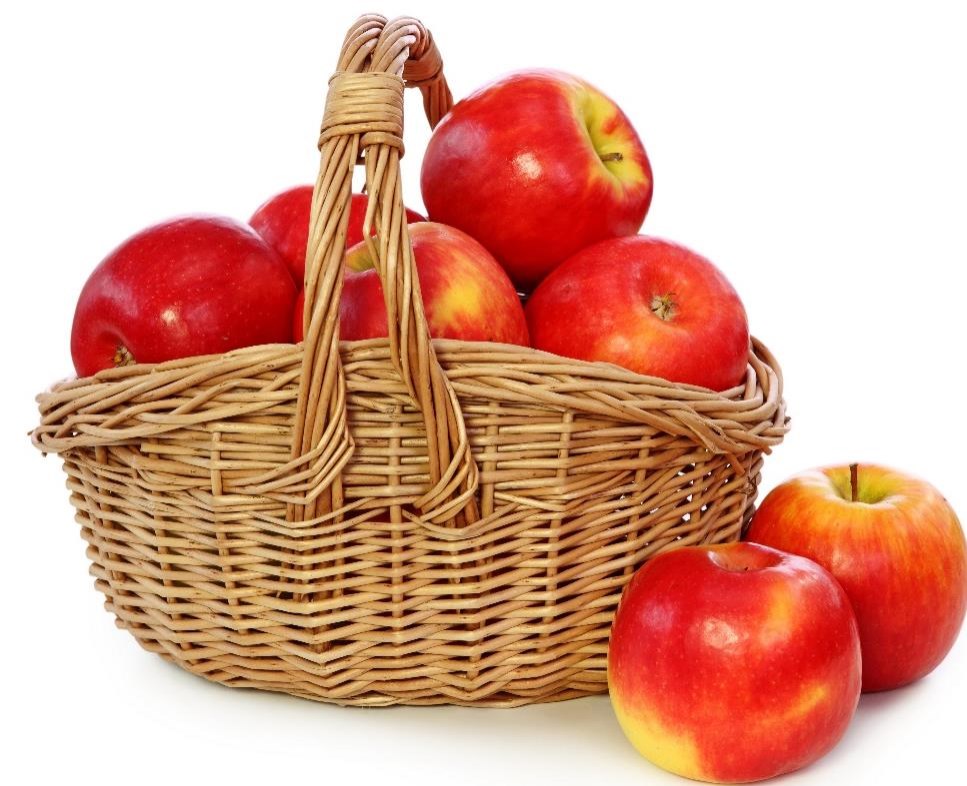 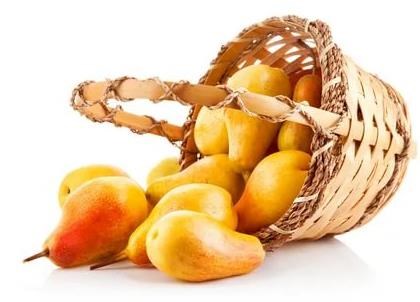 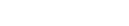 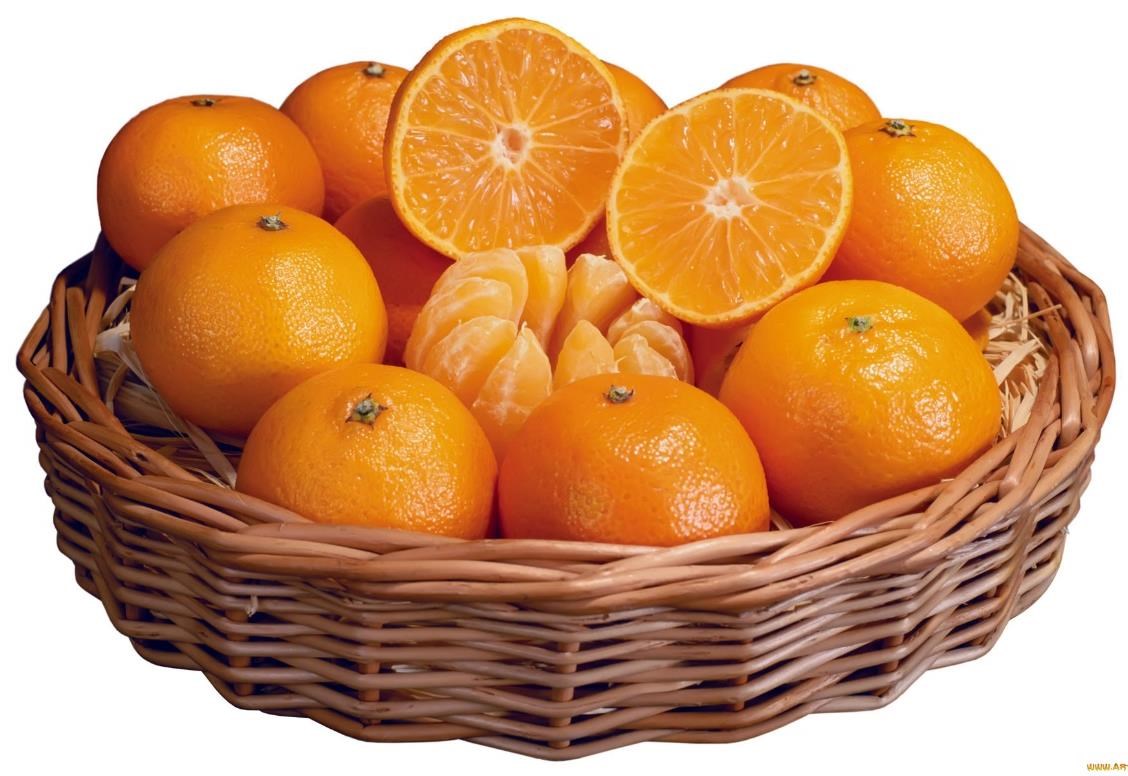 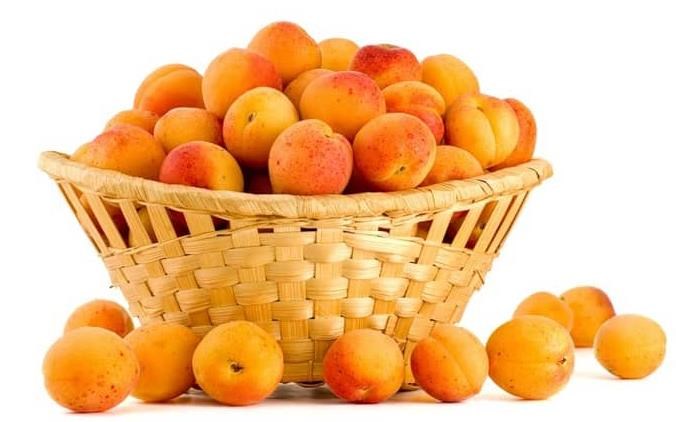 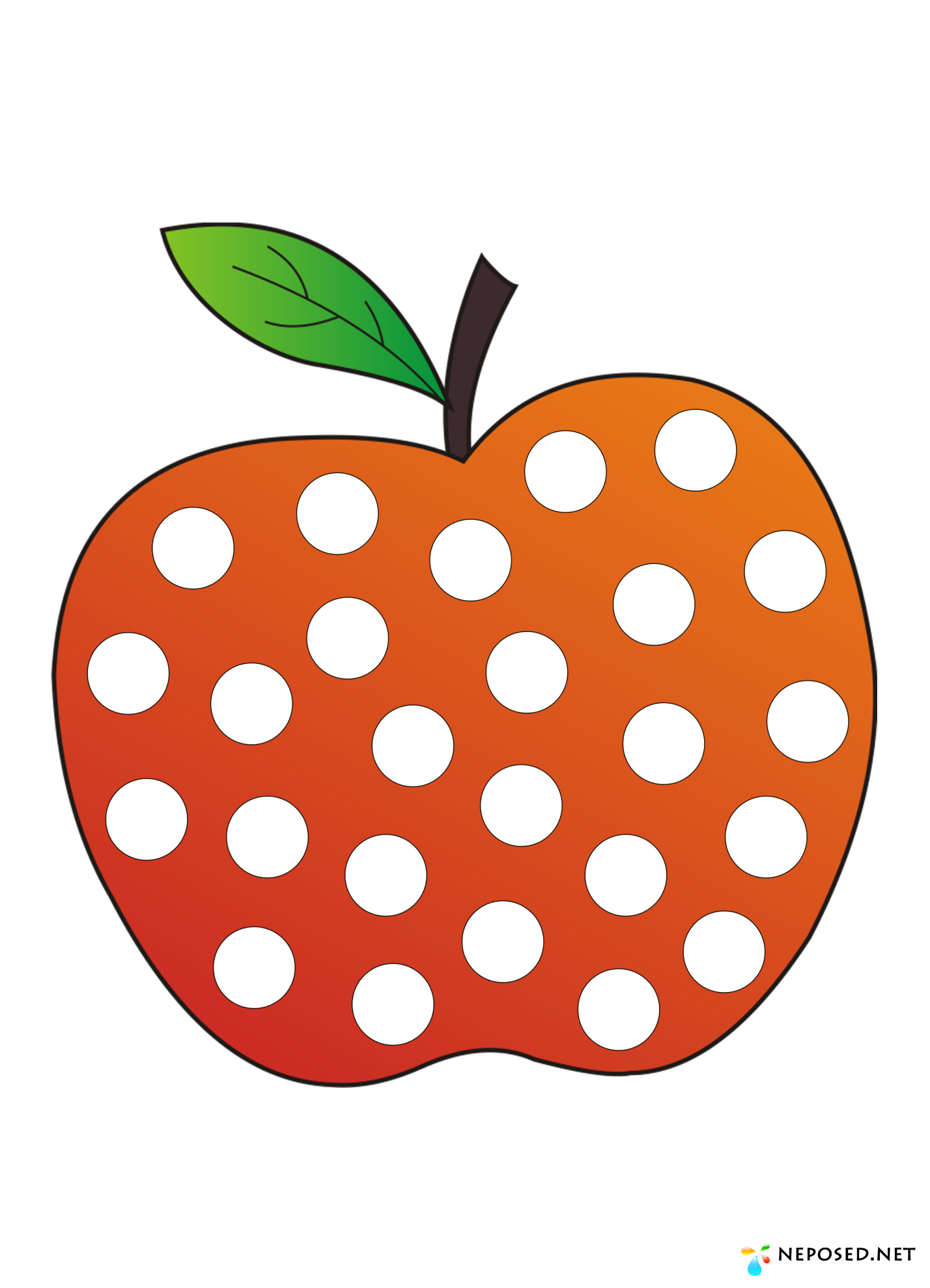 «ПЛАСТИЛИНОВЫЕ ЗАПЛАТКИ».Подбери подходящий цвет пластилина и заклей пустые кружочки.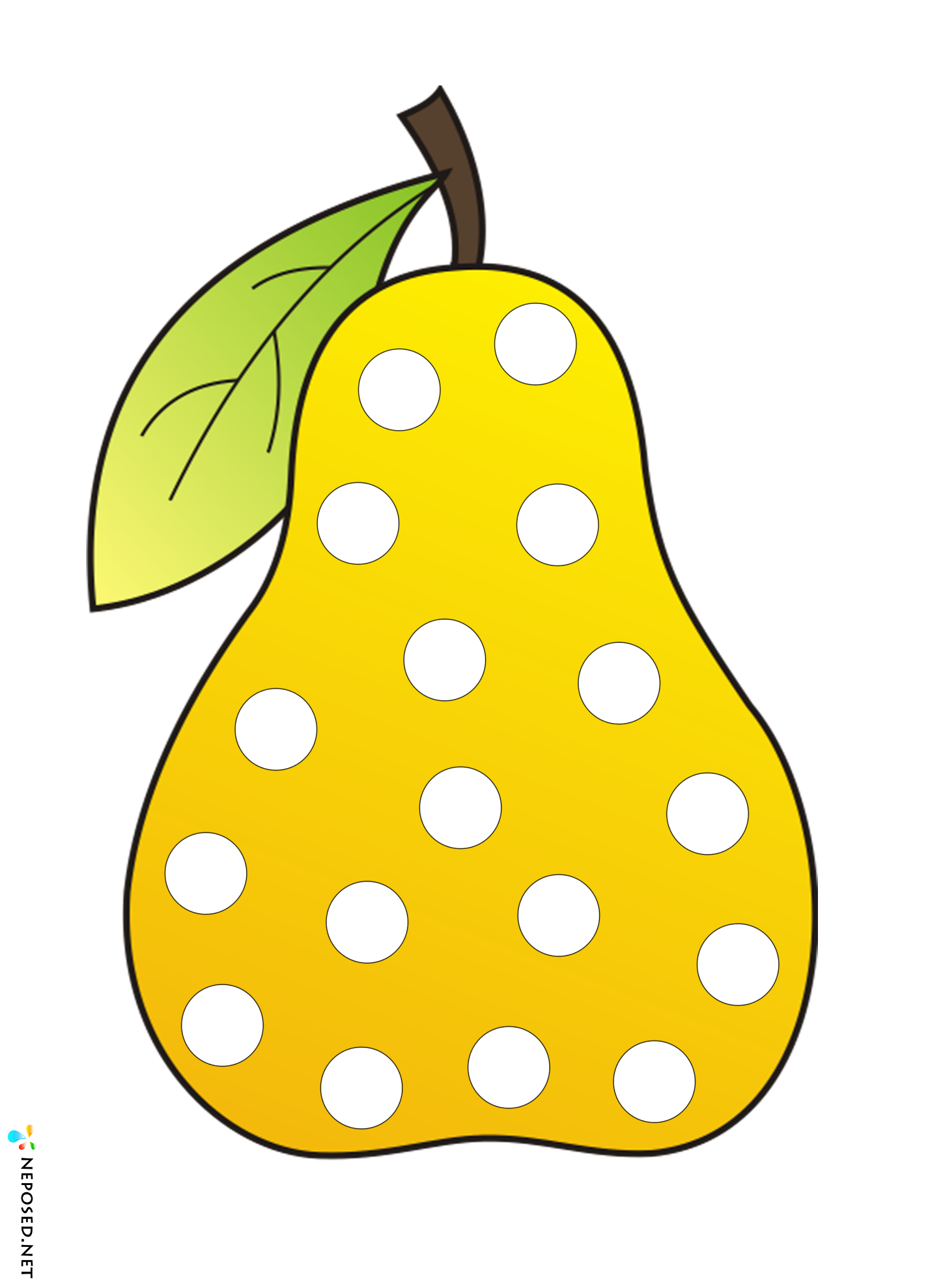 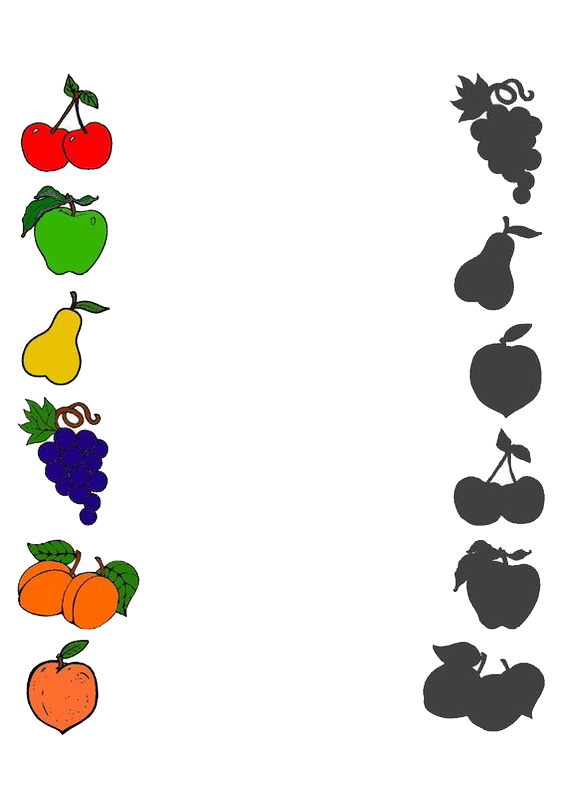 «НАЙДИ ТЕНЬ ФРУКТА».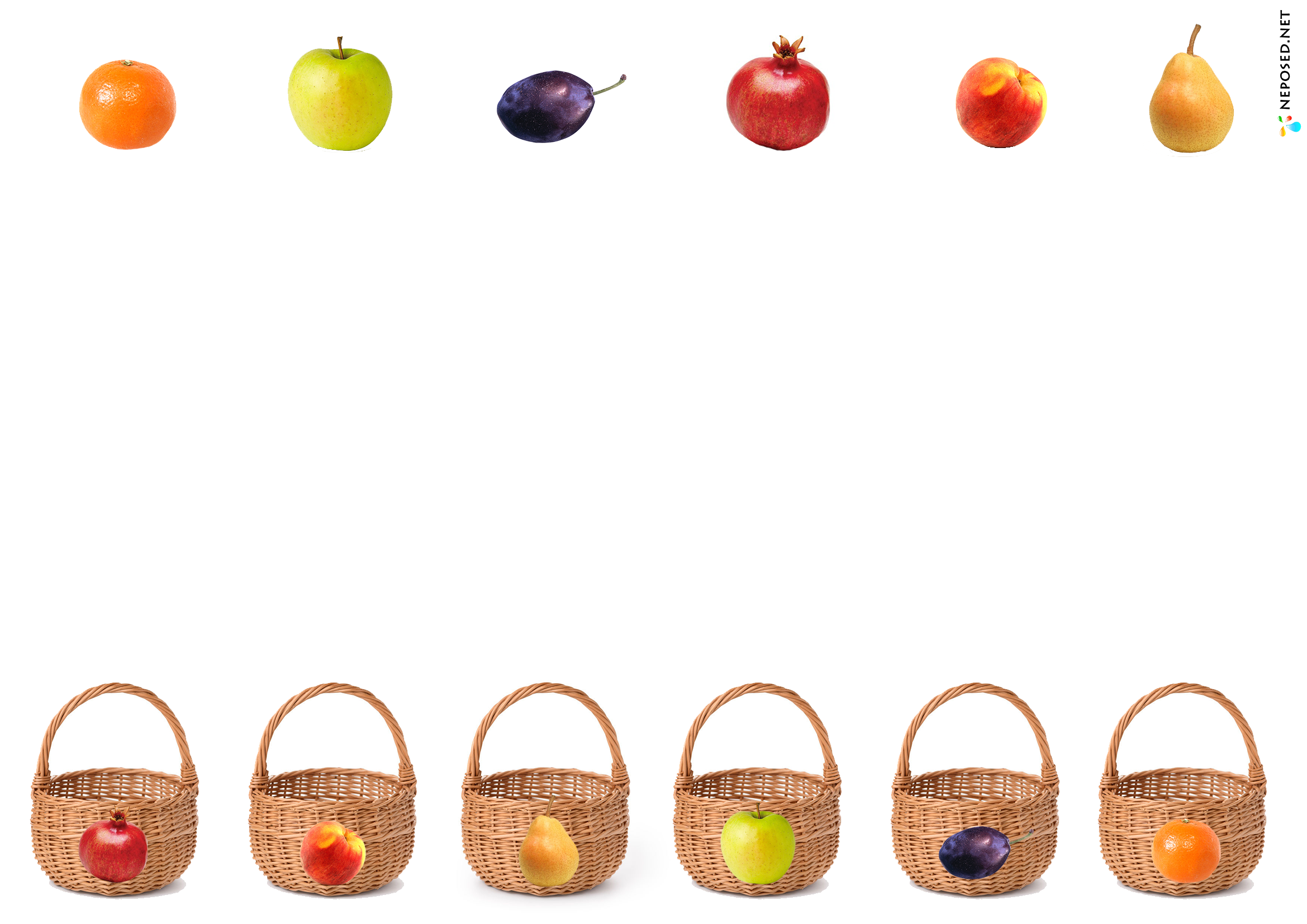 «ПАРНЫЕ КАРТИНКИ»НАЙДИ ОДИНАКОВЫЕ ФРУКТЫ. СОЕДИНИ.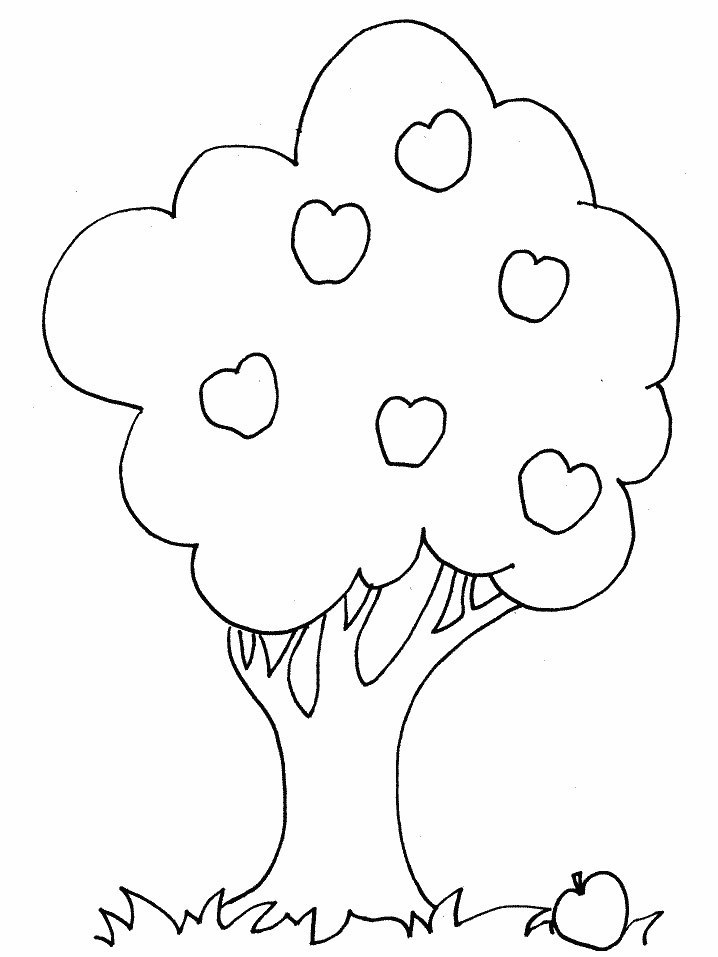 «ОДИН-МНОГО».Где яблок много, а где одно? Красным карандашом раскрась яблоки, которых много, а жёлтым – которое одно.